О внесении измененийв постановление Администрации города Когалыма от 15.10.2013 №2931 В соответствии со статьёй 179 Бюджетного кодекса Российской Федерации, решением Думы города Когалыма от 20.12.2023 года №356-ГД «О внесении изменений в решение Думы города Когалыма от 14.12.2022 года №199-ГД», постановлением Администрации города Когалыма от 28.10.2021 №2193 «О порядке разработки и реализации муниципальных программ города Когалыма»::В постановление Администрации города Когалыма от 15.10.2013 №2931 «Об утверждении муниципальной программы «Развитие жилищной сферы в городе Когалыме» (далее – постановление) внести следующие изменения:1.1. В приложении к постановлению (далее – Программа):Строку «Параметры финансового обеспечения муниципальной программы» паспорта Программы изложить в следующей редакции:Таблицу 1 Программы изложить в редакции согласно приложению 1 к настоящему постановлению.Признать утратившими силу:Подпункт 1.2. пункта 1 постановления Администрации города Когалыма от 13.12.2023 №2394 «О внесении изменений в постановление Администрации города Когалыма от 15.10.2013 №2931».3. Отделу архитектуры и градостроительства Администрации города Когалыма (О.В. Краева) направить в юридическое управление Администрации города Когалыма текст постановления и приложение к нему его реквизиты, сведения об источнике официального опубликования в порядке и сроки, предусмотренные Администрации города Когалыма от 19.06.2013 №149-р                «О мерах по формированию регистра муниципальных нормативных правовых актов Ханты-Мансийского автономного округа - Югры» для дальнейшего направления в Управление государственной регистрации нормативных правовых актов Аппарата Губернатора Ханты-Мансийского автономного округа - Югры.4. Опубликовать настоящее постановление и приложения к нему в газете «Когалымский вестник» и сетевом издании «Когалымский вестник»: KOGVESTI.RU (приложения в печатном издании не приводятся). Разместить настоящее постановление и приложения к нему на официальном сайте Администрации города Когалыма в информационно-телекоммуникационной сети Интернет (www.admkogalym.ru).5. Контроль за выполнением настоящего постановления возложить на заместителя главы города Когалыма А.М. Качанова.Приложение 1к постановлению Администрациигорода КогалымаТаблица 1Распределение финансовых ресурсов муниципальной программы (по годам)*МКУ «УЖКХ г. Когалыма» по 28.04.2023 включительно, согласно постановлению от 30.01.2023 №176 «О реорганизации Муниципального казённого учреждения «Управление капитального строительства города Когалыма»« муниципальное казённое учреждение «Управление капитального строительства города Когалыма» реорганизовано путём присоединения к нему муниципального казённого учреждения «Управление жилищно-коммунального хозяйства города Когалыма»Приложение 2к постановлению Администрациигорода КогалымаТаблица 2Перечень структурных элементов (основных мероприятий) муниципальной программыПриложение 3к постановлению Администрациигорода КогалымаПриложение 2постановлению Администрации города Когалыма от 15.10.2013 №2931 «Об утверждении муниципальной программы «Развитие жилищной сферы в городе Когалыме»Порядокпредоставления субсидии гражданам, проживающим в жилых помещениях, не отвечающих требованиям в связи с превышением предельно допустимой концентрации фенола и (или) формальдегида (далее - порядок)1. Настоящий порядок разработан в целях определения механизма реализации мероприятия «Предоставление субсидии участникам специальной военной операции, членам их семей, состоящим на учете в качестве нуждающихся в жилых помещениях, предоставляемых по договорам социального найма, на приобретение (строительство) жилых помещений в собственность, гражданам, проживающим в жилых помещениях, не отвечающих требованиям в связи с превышением предельно допустимой концентрации фенола и (или) формальдегида» подпрограммы «Содействие развитию жилищного строительства», в части переселения граждан – собственников (далее – граждане, собственники) из жилых помещений, не отвечающих требованиям в связи с превышением предельно допустимой концентрации фенола и (или) формальдегида.2. Мероприятие по предоставлению субсидии гражданам, проживающим в жилых помещениях, не отвечающих требованиям в связи с превышением предельно допустимой концентрации фенола и (или) формальдегида и находящихся на территории города Когалыма, реализуются в отношении граждан Российской Федерации, отвечающих совокупности следующих критериев:а) граждане, проживают и зарегистрированы в жилом помещении, в котором превышение предельно допустимой концентрации фенола и формальдегида первично было установлено до 24.11.2023;б) регистрация граждан по месту жительства в жилом помещении, не отвечающем требованиям в связи с превышением предельно допустимой концентрации фенола и (или) формальдегида, осуществлена до 24.11.2023;в) ранее гражданин не являлся получателем иных мер социальной поддержки в виде обеспечения жилым помещением за счет средств бюджетов бюджетной системы Российской Федерации.3. Субсидия может быть использована на приобретение или участие в долевом строительстве жилого(ых) помещения(ий) на территории Ханты-Мансийского автономного округа – Югры.4. Для реализации права на получение субсидии, граждане, в течение 3 календарных дней с момента получения от Администрации города Когалыма уведомления о возможности участия в мероприятии представляют в управление по жилищной политике Администрации города Когалыма (далее - уполномоченный орган) следующие документы:4.1. заявление на признание участниками мероприятия по форме согласно приложению 1 к настоящему порядку, согласие на обработку персональных данных по форме согласно приложению 2 к настоящему порядку;4.2. документы, удостоверяющие личность собственника(ов) жилого помещения, подлежащих переселению (паспорт, свидетельства о рождении);4.3. документы, содержащие сведения о составе семьи гражданина, степени родства каждого из членов семьи: свидетельство о рождении, свидетельство о смерти, свидетельство о браке, справка о заключении брака, свидетельство о расторжении брака, свидетельства о государственной регистрации актов гражданского состояния, выданные компетентными органами иностранного государства и их нотариально удостоверенный перевод на русский язык - при их наличии, свидетельства об усыновлении, выданные органами записи актов гражданского состояния или консульскими учреждениями Российской Федерации - при их наличии, копия вступившего в законную силу решения соответствующего суда о признании гражданина членом семьи заявителя - при наличии такого решения), свидетельства о перемене фамилии, имени, отчества (при их наличии);4.4. документ, подтверждающий право собственности на занимаемое жилое помещение;4.5. заключение (акт обследования) Федеральной службы по надзору в сфере защиты прав потребителей и благополучия человека или ее территориального органа о превышении предельно допустимой концентрации фенола и (или) формальдегида;4.6. обязательство об освобождении находящегося в собственности жилого помещения, о снятии с регистрационного учета зарегистрированных в нем граждан, и о его безвозмездной передаче в муниципальную собственность по форме согласно приложению 3 к настоящему порядку;4.7. документ, удостоверяющий личность представителя, действующего от имени гражданина, с приложением документа, подтверждающего его полномочия.5. Перечень документов и сведений, необходимых для признания граждан участниками мероприятия, запрашиваемых в порядке межведомственного взаимодействия:5.1. сведения об основных характеристиках и зарегистрированных правах на объект недвижимости, не отвечающий требованиям в связи с превышением предельно допустимой концентрации фенола и (или) формальдегида;5.2. документ, подтверждающий неполучение (получение) иной меры поддержки в виде обеспечения жилым помещением или социальной выплаты за счет средств бюджетов бюджетной системы Российской Федерации;5.3. сведения, подтверждающие место жительства (регистрации) граждан.6. Документы представляются участниками мероприятия в виде копий с одновременным представлением оригиналов. Копии документов после проверки их на соответствие оригиналу заверяются специалистами уполномоченного органа. Оригиналы документов возвращаются гражданам.7. Документы, представленные участниками мероприятия, формируются в учетное дело.8. Заявление на участие в мероприятии (далее - заявление) подается собственниками в уполномоченный орган по месту жительства лично либо их законными представителями (по доверенности) и подписывается всеми совершеннолетними членами семьи, указанными в заявлении. Ответственность за достоверность сведений, указанных в заявлении и представленных документах, возлагается на граждан.9. Уполномоченный орган проверяет представленные заявителем и полученные в рамках межведомственного взаимодействия документы на соответствие требованиям порядка в течение 3 рабочих дней с даты поступления заявления и необходимых документов. Решение о признании либо об отказе в признании граждан участниками мероприятия принимается главой города Когалыма, либо лицом его замещающим. В случае признания гражданина участником мероприятия, решение оформляется в виде гарантийного письма по форме согласно приложению 4 к настоящему порядку. В случае отказа – решение оформляется в виде уведомления об отказе в признании участниками мероприятия с указанием причин отказа, содержащихся в пункте 11 настоящего порядка.10. Решение о признании (об отказе в признании) граждан участниками мероприятия вручается уполномоченным органом гражданам лично в течение 3 рабочих дней со дня принятия решения. В случае невозможности вручения лично указанное решение направляется уполномоченным органом почтовым отправлением либо иным способом, подтверждающим дату передачи по адресу, указанному в заявлении.11. Решение об отказе в признании граждан участниками мероприятия принимается в следующих случаях:11.1. несоответствие граждан требованиям, предусмотренным пунктом 2 настоящего порядка;11.2. непредставление и (или) представление не в полном объеме документов, указанных в пункте 4 настоящего порядка;11.3. в связи с личным обращением граждан об отзыве заявления;11.4. отсутствия финансирования, достаточного для предоставления субсидии в текущем году.12. Заявитель обязан уведомить уполномоченный орган об изменении обстоятельств, которые могут повлиять на предоставление субсидии в соответствии с настоящим порядком. Уполномоченный орган не несет ответственность за неполучение гражданами информации и уведомлений в случае если они сменили адрес для получения почтовой корреспонденции и не уведомили об этом.13. Право участника на получение субсидии возникает со дня выдачи гарантийного письма и сохраняется в течение срока его действия.Срок действия гарантийного письма составляет не более 90 календарных дней с даты выдачи, указанной в нем, но не позднее 01 ноября текущего года. Срок действия гарантийных писем, выданных в 2023 году, истекает 29.12.2023.Размер субсидии указывается в гарантийном письме и остается неизменным в течение всего срока его действия.14. Субсидия носит целевой характер и может быть использована участниками мероприятия:- для приобретения жилого помещения у любых физических или юридических лиц (за исключением близких родственников: супруга(и), дедушки (бабушки), внуков, родителей (в том числе усыновителей), детей (в том числе усыновленных), полнородных и неполнородных братьев и сестер);- уплаты первоначального взноса по ипотечному жилищному кредиту;- для погашения основной суммы долга и уплаты процентов по жилищным кредитам, в том числе ипотечным, или жилищным займам на приобретение жилого помещения, полученным в период действия гарантийного письма, за исключением иных процентов, штрафов, комиссий и пеней за просрочку исполнения обязательств по этим кредитам или займам (при этом заключение договора приобретения жилого помещения и государственная регистрация права собственности на жилое помещение должны быть осуществлены не ранее начала срока действия гарантийного письма). - уплаты цены договора участия в долевом строительстве, который предусматривает в качестве объекта долевого строительства жилое помещение, путем внесения соответствующих денежных средств на счет эскроу.15. Субсидия рассчитывается по формуле:Ст = Н x РЖ, где:РЖ - норматив общей площади жилого помещения, установленный для семей разной численности:- 33 кв. метра общей площади жилого помещения - для семьи, состоящей из одного человека (одиноко проживающим считается гражданин, не имеющий родственников, зарегистрированных и проживающих в строении);- 42 кв. метра общей площади жилого помещения - для семьи, состоящей из двух человек;- 18 кв. метров общей площади жилого помещения на каждого члена семьи - для семьи, состоящей из трех или более человек.Н - размер средней рыночной стоимости 1 кв. метра общей площади жилого помещения по муниципальному образованию город Когалым, установленный Приказом Региональной службы по тарифам Ханты-Мансийского автономного округа – Югры. К членам семьи собственника(ов) – участника(ов) мероприятия относятся проживающие совместно с ним(и) в принадлежащем ему (им) жилом помещении его супруг(а), а также дети и родители данного(ых) собственника(ов). Другие родственники, нетрудоспособные иждивенцы и в исключительных случаях иные граждане могут быть признаны членами семьи собственника(ов), если они вселены собственником(ами) в качестве членов своей семьи.Расчет размера субсидии осуществляется только на собственника(ов) и члена(ов) его семьи, являющихся гражданами Российской Федерации.При расчете размера социальной выплаты право участника мероприятия и (или) членов его семьи на дополнительную площадь не учитывается.16. Участники мероприятия должны приобрести жилое помещение (одно или несколько), отвечающее требованиям, установленным статьями 15, 16 Жилищного кодекса Российской Федерации, благоустроенное применительно к условиям населенного пункта, в котором оно приобретается для постоянного проживания, расположенное на земельном участке, относящемся к зонам жилой застройки, за исключением садовых и огородных земельных участков. Участник мероприятия должен приобрести жилое помещение, общая площадь которого не менее 12 кв. метров общей площади на каждого члена семьи-участника мероприятия.В случае, если стоимость приобретаемого(ых) жилого(ых) помещения(ий) меньше размера субсидии, субсидия предоставляется в размере, не превышающем фактическую стоимость приобретаемого жилого помещения. В случае превышения стоимости приобретаемого(ых) жилого(ых) помещения(ий) размера субсидии, остаточная стоимость жилого помещения подлежит оплате за счет собственных (кредитных средств) участников мероприятия.Приобретаемое жилое помещение должно находиться на территории Ханты-Мансийского автономного округа - Югры.Жилое помещение оформляется в собственность (долевую собственность) всех граждан, указанных в гарантийном письме.Допускается оформление приобретаемого жилого помещения в собственность одного из супругов или обоих супругов. При этом лицо (лица), на чье имя оформлено право собственности на жилое помещение, представляет в уполномоченный орган нотариально заверенное обязательство о переоформлении приобретаемого с помощью субсидии жилого помещения в долевую собственность всех членов семьи, указанных в гарантийном письме, в течение шести месяцев после снятия обременения с жилого помещения.В случае использования субсидии на уплату цены договора участия в долевом строительстве допускается указание в договоре участия в долевом строительстве в качестве участника (участников) долевого строительства одного из супругов или обоих супругов. При этом лицо (лица), являющееся участником долевого строительства, представляет в уполномоченный орган нотариально заверенное обязательство о переоформлении жилого помещения, являющегося объектом долевого строительства, в собственность всех членов семьи, указанных в гарантийном письме, в течение шести месяцев после принятия объекта долевого строительства.17. Комитет по управлению муниципальным имуществом Администрации города Когалыма в день выдачи гарантийного письма вручает собственнику(ам) жилого помещения или направляет заказным письмом с уведомлением о вручении проект соглашения о безвозмездной передаче находящегося в его (их) собственности жилого помещения, не отвечающего требованиям в связи с превышением предельно допустимой концентрации фенола и (или) формальдегида, в муниципальную собственность.18. Для заключения соглашения о безвозмездной передаче недвижимости и осуществления регистрации перехода права собственности на освобождаемое жилое помещения собственники предоставляют в Комитет по управлению муниципальным имуществом Администрации города Когалыма копию договора на приобретенное(ые) жилое(ые) помещение(я) не позднее 2 рабочих дней со дня его оформления в собственность в соответствии с законодательством Российской Федерации.19. Для принятия решения о выплате субсидии участники мероприятия обязаны не позднее дня окончания срока гарантийного письма (за исключением случаев, при которых не истек срок государственной регистрации договора на приобретение жилого помещения со дня подачи заявления и документов для государственной регистрации в период действия гарантийного письма) представить в уполномоченный орган следующие документы:- заявление на предоставление субсидии согласно приложению 5 к настоящему порядку;- при покупке жилого помещения, в том числе путем оформления ипотечного кредита (жилищного займа) - договор купли-продажи жилого помещения, зарегистрированный в установленном порядке, кредитный договор, договор займа (при наличии);- платежные документы, подтверждающие внесение собственных и (или) кредитных, заемных средств в соответствии с условиями договора;- банковские реквизиты для перечисления социальной выплаты;- разрешение органа опеки и попечительства на отчуждение жилого помещения их законными представителями, на лиц, не достигших 18 лет, и лиц, признанных судом недееспособными (родителями, усыновителями, опекунами), - для несовершеннолетних собственников жилых помещений, подлежащих сносу;- решение суда о признании членом семьи, о признании лица безвестно отсутствующим, об объявлении гражданина умершим, о лишении родительских прав (при наличии);- документ, подтверждающий подачу документов для осуществления государственной регистрации договора на приобретение жилого помещения (в случае не истечения срока со дня подачи заявления и документов для государственной регистрации государственной регистрации договора на приобретение жилого помещения в период действия гарантийного письма).Выписки из Единого государственного реестра недвижимости, удостоверяющие государственную регистрацию права на приобретенное(ые) жилое(ые) помещение(я) участники мероприятия вправе предоставить по собственной инициативе.20. В течение 7 рабочих дней с даты получения документов и сведений, указанных в пункте 19 настоящего порядка:20.1. уполномоченный орган осуществляет проверку документов и  содержащихся в них сведений, в том числе соответствие приобретаемого жилого помещения требованиям к жилым помещениям, указанным в пункте 16 настоящего порядка;20.2. глава города Когалыма (либо лицо его замещающее) принимает решение о предоставлении (отказе в предоставлении) субсидии.21. Основанием для отказа в предоставлении субсидии является: приобретение жилого помещения, не отвечающего требованиям пункта 16 настоящего порядка.22. Решение о предоставлении субсидии оформляется постановлением Администрации города Когалыма в течение 10 рабочих дней со дня представления документов, с целью формирования и направления заявки в Департамент строительства и жилищно-коммунального комплекса Ханты-Мансийского автономного округа - Югры.23. Перечисление субсидии производится Комитетом по управлению муниципальным имуществом Администрации города Когалыма в течение 7 рабочих дней со дня принятия постановления о предоставлении социальной выплаты.Субсидия предоставляется в безналичной форме путем зачисления соответствующих средств на банковский счет (продавца, застройщика, организации, кредитной организации) в кредитных организациях Российской Федерации по реквизитам, указанным в договоре по приобретению жилого помещения, договоре долевого участия в строительстве.Социальная выплата считается предоставленной участнику мероприятия с даты ее перечисления.24. Участники мероприятия, а также проживающие в жилом помещении граждане, не являющиеся участниками мероприятия, обязаны освободить жилое помещение, сняться с регистрационного учета, закрыть финансовый лицевой счет, погасив имеющиеся задолженности за жилищно-коммунальные услуги, по имущественному налогу на данное жилое помещение в течение 10 календарных дней после перечисления финансовых средств на приобретение жилого помещения.Приложение 1к порядку предоставления субсидии гражданам, проживающим в жилых помещениях, не отвечающих требованиям в связи с превышением предельно допустимой концентрации фенола и (или) формальдегидаВ Администрацию города Когалымаот гражданина(ки) _________________________________________________________проживающего(ей) по адресу:_____________________________________телефон: _____________________________ЗаявлениеПрошу признать меня (нас), _________________________________________________________________________________________________________,(ФИО собственника жилого помещения)паспорт: серия _______________№   _________________, выданный ____________________________________________________________________________,СНИЛС _________________________,___________________________________________________________________,(ФИО собственника жилого помещения)паспорт: серия _______________№ _________________, выданный __________ ___________________________________________________________________,СНИЛС _________________________, ___________________________________________________________________,(ФИО собственника жилого помещения)паспорт: серия _______________№   _________________, выданный ___________________________________________________________________________,СНИЛС _________________________, участниками мероприятия «Предоставление субсидии участникам специальной военной операции, членам их семей, состоящим на учете в качестве нуждающихся в жилых помещениях, предоставляемых по договорам социального найма, на приобретение (строительство) жилых помещений в собственность, гражданам, проживающим в жилых помещениях, не отвечающих требованиям в связи с превышением предельно допустимой концентрации фенола и (или) формальдегида», утвержденной постановлением Администрации города Когалыма от 15.10.2013 №2931, по категории «граждане, проживающие в жилых помещениях, не отвечающих требованиям в связи с превышением предельно допустимой концентрации фенола и (или) формальдегида».Члены семьи собственника(ов):1. ________________________________________________________________________________________________________________________________(Ф.И.О., дата рождения, реквизиты документа, удостоверяющего личность, СНИЛС)2. ________________________________________________________________________________________________________________________________(Ф.И.О., дата рождения, реквизиты документа, удостоверяющего личность, СНИЛС)3. ________________________________________________________________________________________________________________________________(Ф.И.О., дата рождения, реквизиты документа, удостоверяющего личность, СНИЛС)Субсидия на приобретение жилого помещения в соответствии с иными нормативными правовыми актами мне и членам моей семьи не предоставлялась (в случае предоставления, указать ФИО граждан, получивших меры господдержки и название мероприятия) _________________________________ ___________________________________________________________________.Мне известно, что заведомо ложные сведения, сообщенные в заявлении, могут повлечь отказ в предоставлении субсидии.С условиями участия в мероприятии «Предоставление субсидии участникам специальной военной операции, членам их семей, состоящим на учете в качестве нуждающихся в жилых помещениях, предоставляемых по договорам социального найма, на приобретение (строительство) жилых помещений в собственность, гражданам, проживающим в жилых помещениях, не отвечающих требованиям в связи с превышением предельно допустимой концентрации фенола и (или) формальдегида», утвержденной постановлением Администрации города Когалыма от 15.10.2013 №2931, по категории «граждане, проживающие в жилых помещениях, не отвечающих требованиям в связи с превышением предельно допустимой концентрации фенола и (или) формальдегида» ознакомлены и согласны.К заявлению прилагаю следующие документы:1. ___________________________________________________________;(наименование и номер документа, кем и когда выдан)2. ___________________________________________________________;(наименование и номер документа, кем и когда выдан)3. ___________________________________________________________;(наименование и номер документа, кем и когда выдан)4. ___________________________________________________________;(наименование и номер документа, кем и когда выдан)5. ___________________________________________________________;(наименование и номер документа, кем и когда выдан)6. ___________________________________________________________;(наименование и номер документа, кем и когда выдан)Подписи собственников и членов семьи:  _____________________ ______________________  __________________                             (подпись)                          (расшифровка подписи)                             (дата)_____________________ ______________________  __________________                             (подпись)                          (расшифровка подписи)                             (дата)_____________________ ______________________  __________________                             (подпись)                          (расшифровка подписи)                             (дата)_____________________ ______________________  __________________                             (подпись)                          (расшифровка подписи)                             (дата)_____________________ ______________________  __________________                             (подпись)                          (расшифровка подписи)                             (дата)Документы принял специалист _______________/ ____________________                                                                (подпись)                               (Ф.И.О.)Приложение 2к порядку предоставления субсидии гражданам, проживающим в жилых помещениях, не отвечающих требованиям в связи с превышением предельно допустимой концентрации фенола и (или) формальдегидаСогласие субъекта персональных данныхна обработку персональных данных*обработка персональных данных – любое действие (операция) или совокупность действий (операций), совершаемых с использованием средств автоматизации или без использования таких средств с персональными данными, включая сбор, запись, систематизацию, накопление, хранение, уточнение (обновление, изменение), извлечение, использование, передачу (предоставление, доступ), блокирование, удаление, уничтожение.Приложение 3к порядку предоставления субсидии гражданам, проживающим в жилых помещениях, не отвечающих требованиям в связи с превышением предельно допустимой концентрации фенола и (или) формальдегидаОБЯЗАТЕЛЬСТВОоб освобождении находящегося в собственностижилого помещения, о снятии с регистрационного учета зарегистрированных в нем граждан, и о его безвозмездной передаче в муниципальную собственностьЯ, ____________________________________________________________,(фамилия, имя, отчество собственника)___________________________________________________________________,(фамилия, имя, отчество собственника)___________________________________________________________________,(фамилия, имя, отчество собственника)___________________________________________________________________,(фамилия, имя, отчество собственника)и все совместно проживающие и зарегистрированные со мной члены моей семьи, а также иные лица, проживающие и зарегистрированные в жилом помещении, расположенном по адресу: _________________________________ ___________________________________________________________________,(адрес жилого помещения)обязуемся в десятидневный срок после перечисления финансовых средств на приобретение жилого помещения в соответствии с мероприятием «Предоставление субсидии участникам специальной военной операции, членам их семей, состоящим на учете в качестве нуждающихся в жилых помещениях, предоставляемых по договорам социального найма, на приобретение (строительство) жилых помещений в собственность, гражданам, проживающим в жилых помещениях, не отвечающих требованиям в связи с превышением предельно допустимой концентрации фенола и (или) формальдегида» муниципальной программы «Развитие жилищной сферы в городе Когалыме», утвержденной постановлением Администрации города Когалыма от 15.10.2013 №2931, безвозмездно передать в муниципальную собственность жилое помещение, расположенное по адресу: ___________________________________________________________________, (адрес жилого помещения)освободить его, сняться с регистрационного учета, закрыть финансовый лицевой счет, погасив имеющиеся задолженности за жилищно-коммунальные услуги, по имущественному налогу.Подписи собственников и членов семьи:_____________________ ______________________  __________________                             (подпись)                          (расшифровка подписи)                             (дата)_____________________ ______________________  __________________                             (подпись)                          (расшифровка подписи)                             (дата)_____________________ ______________________  __________________                             (подпись)                          (расшифровка подписи)                             (дата)_____________________ ______________________  __________________                             (подпись)                          (расшифровка подписи)                             (дата)_____________________ ______________________  __________________                             (подпись)                          (расшифровка подписи)                             (дата)Приложение 4к порядку предоставления субсидии гражданам, проживающим в жилых помещениях, не отвечающих требованиям в связи с превышением предельно допустимой концентрации фенола и (или) формальдегидаГарантийное письмо«____» __________ _______ годагород КогалымХанты-Мансийского автономного округа - ЮгрыВ соответствии с мероприятием «Предоставление субсидии участникам специальной военной операции, членам их семей, состоящим на учете в качестве нуждающихся в жилых помещениях, предоставляемых по договорам социального найма, на приобретение (строительство) жилых помещений в собственность, гражданам, проживающим в жилых помещениях, не отвечающих требованиям в связи с превышением предельно допустимой концентрации фенола и (или) формальдегида» муниципальной программы «Развитие жилищной сферы в городе Когалыме», утвержденной постановлением Администрации города Когалыма от 15.10.2013 №2931, уполномоченный орган местного самоуправления в лице главы города Когалыма, действующего на основании Устава, гарантирует предоставление субсидии гражданину(ам), относящимся к категории «граждане, проживающие в жилых помещениях, не отвечающих требованиям в связи с превышением предельно допустимой концентрации фенола и (или) формальдегида»:___________________________________________________________________ (Ф.И.О. гражданина)___________________________________________________________________(Ф.И.О. гражданина)___________________________________________________________________ (Ф.И.О. гражданина)___________________________________________________________________ (Ф.И.О. гражданина)___________________________________________________________________ (Ф.И.О. гражданина)в сумме __________________________ рублей.Размер субсидии определен, исходя из:- норматива общей площади жилого помещения ________ кв. м;- норматива средней рыночной стоимости 1 кв. метра общей площади жилого помещения по муниципальному образованию город Когалым, установленный Приказом Региональной службы по тарифам Ханты-Мансийского автономного округа – Югры, которая на _____ квартал ______ года составляет _________   рублей.Оплата субсидии производится Комитетом по управлению муниципальным имуществом Администрации города Когалыма на основании договора купли-продажи (участия в долевом строительстве жилья или уступки права требования и т.п.), зарегистрированного в соответствии с действующим законодательством Российской Федерации. Перечисление денежных средств производится уполномоченным Комитетом по управлению муниципальным имуществом Администрации города Когалыма на счет продавца (застройщика), кредитора в течение 7 рабочих дней с момента представления   в   уполномоченный орган копии договора на приобретение жилья,  кредитного  договора (договора займа), заключенных в соответствии с действующим  законодательством Российской Федерации, с указанием банковских реквизитов,  а  также  копии  (копий)  платежных документов, подтверждающих внесение  собственных  и  (или)  заемных средств в соответствии с условиями договора (при необходимости).Срок действия гарантийного письма до «____» ________ ____ года.Глава города Когалыма               ____________         _____________________                                     (подпись)                        (ФИО)Приложение 5к порядку предоставления субсидии гражданам, проживающим в жилых помещениях, не отвечающих требованиям в связи с превышением предельно допустимой концентрации фенола и (или) формальдегидаВ Администрацию города Когалымаот гражданина(ки) __________________________________________________________проживающего(ей) по адресу:_____________________________________телефон: _____________________________ЗаявлениеПрошу предоставить субсидию в рамках мероприятия «Предоставление субсидии участникам специальной военной операции, членам их семей, состоящим на учете в качестве нуждающихся в жилых помещениях, предоставляемых по договорам социального найма, на приобретение (строительство) жилых помещений в собственность, гражданам, проживающим в жилых помещениях, не отвечающих требованиям в связи с превышением предельно допустимой концентрации фенола и (или) формальдегида» муниципальной программы «Развитие жилищной сферы в городе Когалыме», утвержденной постановлением Администрации города Когалыма от 15.10.2013 №2931, в рамках реализации гарантийного письма, выданного _________________  	             (дата выдачи) участникам 	вышеуказанного мероприятия по категории «граждане, проживающие в жилых помещениях, не отвечающих требованиям в связи с превышением предельно допустимой концентрации фенола и (или) формальдегида». К заявлению прилагаю следующие документы:1. ____________________________________________________________;(наименование и номер документа, кем и когда выдан)2. ____________________________________________________________;(наименование и номер документа, кем и когда выдан)3. ____________________________________________________________;(наименование и номер документа, кем и когда выдан)4. ____________________________________________________________;(наименование и номер документа, кем и когда выдан)5. ____________________________________________________________;(наименование и номер документа, кем и когда выдан)6. ____________________________________________________________;(наименование и номер документа, кем и когда выдан)Подписи собственников и членов семьи:_____________________ ______________________  __________________                             (подпись)                          (расшифровка подписи)                             (дата)_____________________ ______________________  __________________                             (подпись)                          (расшифровка подписи)                             (дата)_____________________ ______________________  __________________                             (подпись)                          (расшифровка подписи)                             (дата)_____________________ ______________________  __________________                             (подпись)                          (расшифровка подписи)                             (дата)_____________________ ______________________  __________________                             (подпись)                          (расшифровка подписи)                             (дата)Документы принял специалист________________/ ____________________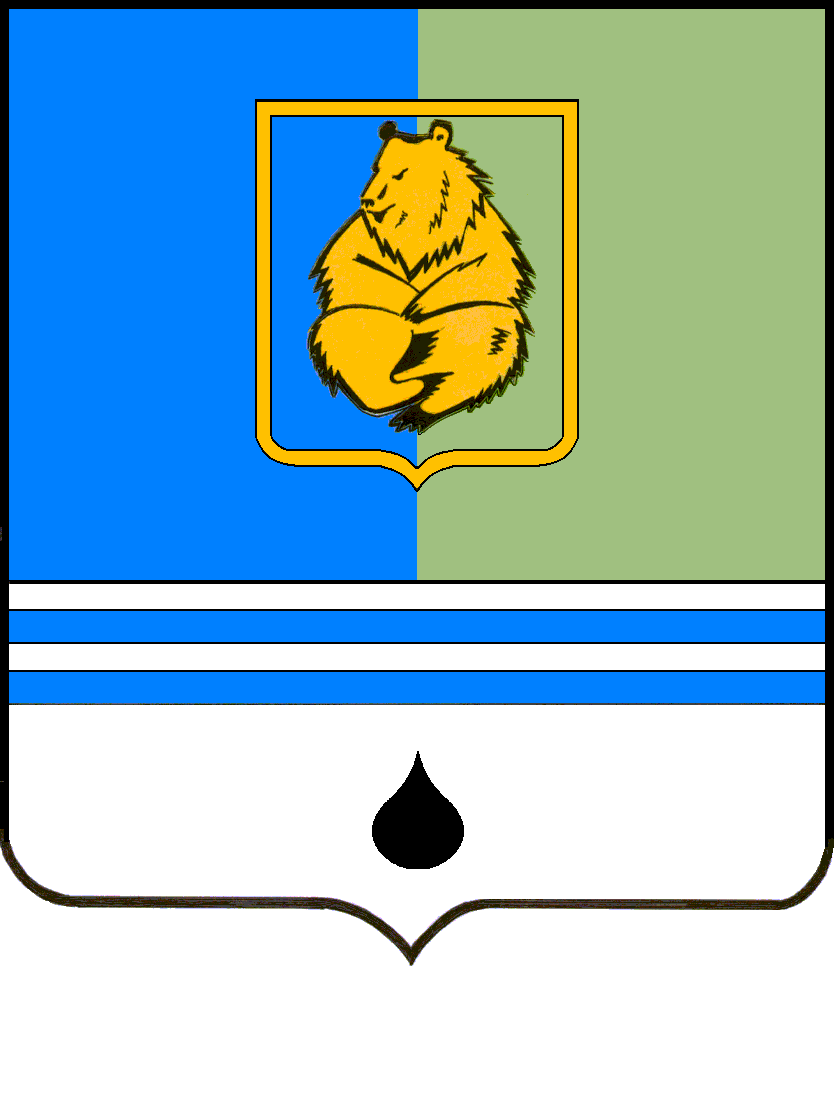 ПОСТАНОВЛЕНИЕАДМИНИСТРАЦИИ ГОРОДА КОГАЛЫМАХанты-Мансийского автономного округа - ЮгрыПОСТАНОВЛЕНИЕАДМИНИСТРАЦИИ ГОРОДА КОГАЛЫМАХанты-Мансийского автономного округа - ЮгрыПОСТАНОВЛЕНИЕАДМИНИСТРАЦИИ ГОРОДА КОГАЛЫМАХанты-Мансийского автономного округа - Югрыот [Дата документа] № [Номер документа]«Параметры финансового обеспечения муниципальной программыИсточники финансированияРасходы по годам (тыс. рублей)Расходы по годам (тыс. рублей)Расходы по годам (тыс. рублей)Расходы по годам (тыс. рублей)Расходы по годам (тыс. рублей)Расходы по годам (тыс. рублей)Расходы по годам (тыс. рублей)».».».Параметры финансового обеспечения муниципальной программыВсего202320242025202620272028Параметры финансового обеспечения муниципальной программыВсего2 001 702,91 088 149,7180 448,8183 276,1183 276,1183 276,1183 276,1Параметры финансового обеспечения муниципальной программыФедеральный бюджет53 533,82 200,010 293,410 260,110 260,110 260,110 260,1Параметры финансового обеспечения муниципальной программыбюджет автономного округа1 229 662,8893 559,465 070,667 758,267 758,267 758,267 758,2Параметры финансового обеспечения муниципальной программыбюджет города Когалыма715 276,3189 160,3105 084,8105 257,8105 257,8105 257,8105 257,8Параметры финансового обеспечения муниципальной программыиные источники финансирования3 230,03 230,00,00,00,00,00,0от [Дата документа] № [Номер документа]Номер структурного элемента (основного мероприятия)Структурный элемент (основное мероприятие) муниципальной программыОтветственный исполнитель/ соисполнитель, учреждение, организацияИсточники финансированияФинансовые затраты на реализацию, 
тыс. рублейФинансовые затраты на реализацию, 
тыс. рублейФинансовые затраты на реализацию, 
тыс. рублейФинансовые затраты на реализацию, 
тыс. рублейФинансовые затраты на реализацию, 
тыс. рублейФинансовые затраты на реализацию, 
тыс. рублейФинансовые затраты на реализацию, 
тыс. рублейНомер структурного элемента (основного мероприятия)Структурный элемент (основное мероприятие) муниципальной программыОтветственный исполнитель/ соисполнитель, учреждение, организацияИсточники финансированиявсегов том числев том числев том числев том числев том числев том числеНомер структурного элемента (основного мероприятия)Структурный элемент (основное мероприятие) муниципальной программыОтветственный исполнитель/ соисполнитель, учреждение, организацияИсточники финансированиявсего2023202420252026202720281234567891011Цель: Создание условий для развития жилищного строительства и обеспечение жильем отдельных категорий гражданЦель: Создание условий для развития жилищного строительства и обеспечение жильем отдельных категорий гражданЦель: Создание условий для развития жилищного строительства и обеспечение жильем отдельных категорий гражданЦель: Создание условий для развития жилищного строительства и обеспечение жильем отдельных категорий гражданЦель: Создание условий для развития жилищного строительства и обеспечение жильем отдельных категорий гражданЦель: Создание условий для развития жилищного строительства и обеспечение жильем отдельных категорий гражданЦель: Создание условий для развития жилищного строительства и обеспечение жильем отдельных категорий гражданЦель: Создание условий для развития жилищного строительства и обеспечение жильем отдельных категорий гражданЦель: Создание условий для развития жилищного строительства и обеспечение жильем отдельных категорий гражданЦель: Создание условий для развития жилищного строительства и обеспечение жильем отдельных категорий гражданЦель: Создание условий для развития жилищного строительства и обеспечение жильем отдельных категорий гражданЦель: Создание условий для развития жилищного строительства и обеспечение жильем отдельных категорий гражданЗадача №1 Развитие градостроительного регулирования в сфере жилищного строительстваЗадача №2 Строительство жилья и объектов инженерной инфраструктуры территорий, предназначенных для жилищного строительстваЗадача №1 Развитие градостроительного регулирования в сфере жилищного строительстваЗадача №2 Строительство жилья и объектов инженерной инфраструктуры территорий, предназначенных для жилищного строительстваЗадача №1 Развитие градостроительного регулирования в сфере жилищного строительстваЗадача №2 Строительство жилья и объектов инженерной инфраструктуры территорий, предназначенных для жилищного строительстваЗадача №1 Развитие градостроительного регулирования в сфере жилищного строительстваЗадача №2 Строительство жилья и объектов инженерной инфраструктуры территорий, предназначенных для жилищного строительстваЗадача №1 Развитие градостроительного регулирования в сфере жилищного строительстваЗадача №2 Строительство жилья и объектов инженерной инфраструктуры территорий, предназначенных для жилищного строительстваЗадача №1 Развитие градостроительного регулирования в сфере жилищного строительстваЗадача №2 Строительство жилья и объектов инженерной инфраструктуры территорий, предназначенных для жилищного строительстваЗадача №1 Развитие градостроительного регулирования в сфере жилищного строительстваЗадача №2 Строительство жилья и объектов инженерной инфраструктуры территорий, предназначенных для жилищного строительстваЗадача №1 Развитие градостроительного регулирования в сфере жилищного строительстваЗадача №2 Строительство жилья и объектов инженерной инфраструктуры территорий, предназначенных для жилищного строительстваЗадача №1 Развитие градостроительного регулирования в сфере жилищного строительстваЗадача №2 Строительство жилья и объектов инженерной инфраструктуры территорий, предназначенных для жилищного строительстваЗадача №1 Развитие градостроительного регулирования в сфере жилищного строительстваЗадача №2 Строительство жилья и объектов инженерной инфраструктуры территорий, предназначенных для жилищного строительстваЗадача №1 Развитие градостроительного регулирования в сфере жилищного строительстваЗадача №2 Строительство жилья и объектов инженерной инфраструктуры территорий, предназначенных для жилищного строительстваЗадача №1 Развитие градостроительного регулирования в сфере жилищного строительстваЗадача №2 Строительство жилья и объектов инженерной инфраструктуры территорий, предназначенных для жилищного строительстваПодпрограмма 1 Содействие развитию жилищного строительстваПодпрограмма 1 Содействие развитию жилищного строительстваПодпрограмма 1 Содействие развитию жилищного строительстваПодпрограмма 1 Содействие развитию жилищного строительстваПодпрограмма 1 Содействие развитию жилищного строительстваПодпрограмма 1 Содействие развитию жилищного строительстваПодпрограмма 1 Содействие развитию жилищного строительстваПодпрограмма 1 Содействие развитию жилищного строительстваПодпрограмма 1 Содействие развитию жилищного строительстваПодпрограмма 1 Содействие развитию жилищного строительстваПодпрограмма 1 Содействие развитию жилищного строительстваПодпрограмма 1 Содействие развитию жилищного строительстваПроектная частьПроектная частьПроектная частьПроектная частьПроектная частьПроектная частьПроектная частьПроектная частьПроектная частьПроектная частьПроектная частьПроектная частьП.1.1.Портфель проектов «Жилье и городская среда», региональный проект «Жилье»  (I, III, 4)ОАиГ/ УпоЖПвсего0,00,00,00,00,00,00,0П.1.1.Портфель проектов «Жилье и городская среда», региональный проект «Жилье»  (I, III, 4)ОАиГ/ УпоЖПфедеральный бюджет0,00,00,00,00,00,00,0П.1.1.Портфель проектов «Жилье и городская среда», региональный проект «Жилье»  (I, III, 4)ОАиГ/ УпоЖПбюджет автономного округа0,00,00,00,00,00,00,0П.1.1.Портфель проектов «Жилье и городская среда», региональный проект «Жилье»  (I, III, 4)ОАиГ/ УпоЖПбюджет города Когалыма0,00,00,00,00,00,00,0П.1.1.Портфель проектов «Жилье и городская среда», региональный проект «Жилье»  (I, III, 4)ОАиГ/ УпоЖПиные источники финансирования0,00,00,00,00,00,00,0П.1.2.Портфель проектов «Жилье и городская среда», региональный проект«Обеспечение устойчивогосокращения непригодного для проживания жилищногофонда» (II, 6)ОАиГ/ УпоЖПвсего0,00,00,00,00,00,00,0П.1.2.Портфель проектов «Жилье и городская среда», региональный проект«Обеспечение устойчивогосокращения непригодного для проживания жилищногофонда» (II, 6)ОАиГ/ УпоЖПфедеральный бюджет0,00,00,00,00,00,00,0П.1.2.Портфель проектов «Жилье и городская среда», региональный проект«Обеспечение устойчивогосокращения непригодного для проживания жилищногофонда» (II, 6)ОАиГ/ УпоЖПбюджет автономного округа0,00,00,00,00,00,00,0П.1.2.Портфель проектов «Жилье и городская среда», региональный проект«Обеспечение устойчивогосокращения непригодного для проживания жилищногофонда» (II, 6)ОАиГ/ УпоЖПбюджет города Когалыма0,00,00,00,00,00,00,0П.1.2.Портфель проектов «Жилье и городская среда», региональный проект«Обеспечение устойчивогосокращения непригодного для проживания жилищногофонда» (II, 6)ОАиГ/ УпоЖПиные источники финансирования0,00,00,00,00,00,00,0Процессная частьПроцессная частьПроцессная частьПроцессная частьПроцессная частьПроцессная частьПроцессная частьПроцессная частьПроцессная частьПроцессная частьПроцессная часть1.1.Реализация полномочий в области градостроительнойдеятельности (I,II)ОАиГвсего41 981,811 783,86 039,66 039,66 039,66 039,66 039,61.1.Реализация полномочий в области градостроительнойдеятельности (I,II)ОАиГфедеральный бюджет0,00,00,00,00,00,00,01.1.Реализация полномочий в области градостроительнойдеятельности (I,II)ОАиГбюджет автономного округа29 940,92 460,95 496,05 496,05 496,05 496,05 496,01.1.Реализация полномочий в области градостроительнойдеятельности (I,II)ОАиГбюджет города Когалыма8 810,96 092,9543,6543,6543,6543,6543,61.1.Реализация полномочий в области градостроительнойдеятельности (I,II)ОАиГиные источники финансирования3 230,03 230,00,00,00,00,00,01.1.1.Разработка и внесение изменений в градостроительную документацию города Когалыма ОАиГвсего41 981,811 783,86 039,66 039,66 039,66 039,66 039,61.1.1.Разработка и внесение изменений в градостроительную документацию города Когалыма ОАиГфедеральный бюджет0,00,00,00,00,00,00,01.1.1.Разработка и внесение изменений в градостроительную документацию города Когалыма ОАиГбюджет автономного округа29 940,92 460,95 496,05 496,05 496,05 496,05 496,01.1.1.Разработка и внесение изменений в градостроительную документацию города Когалыма ОАиГбюджет города Когалыма8 810,96 092,9543,6543,6543,6543,6543,61.1.1.Разработка и внесение изменений в градостроительную документацию города Когалыма ОАиГиные источники финансирования3 230,03 230,00,00,00,00,00,01.2.Проектирование и строительство систем инженерной инфраструктуры в целях обеспечения инженерной подготовки земельных участков, предназначенных для жилищного строительства (I) ОАиГ/МКУ «УКС и ЖКК г. Когалыма»всего3 993,73 993,70,00,00,00,00,01.2.Проектирование и строительство систем инженерной инфраструктуры в целях обеспечения инженерной подготовки земельных участков, предназначенных для жилищного строительства (I) ОАиГ/МКУ «УКС и ЖКК г. Когалыма»федеральный бюджет0,00,00,00,00,00,00,01.2.Проектирование и строительство систем инженерной инфраструктуры в целях обеспечения инженерной подготовки земельных участков, предназначенных для жилищного строительства (I) ОАиГ/МКУ «УКС и ЖКК г. Когалыма»бюджет автономного округа0,00,00,00,00,00,00,01.2.Проектирование и строительство систем инженерной инфраструктуры в целях обеспечения инженерной подготовки земельных участков, предназначенных для жилищного строительства (I) ОАиГ/МКУ «УКС и ЖКК г. Когалыма»бюджет города Когалыма3 993,73 993,70,00,00,00,00,01.2.Проектирование и строительство систем инженерной инфраструктуры в целях обеспечения инженерной подготовки земельных участков, предназначенных для жилищного строительства (I) ОАиГ/МКУ «УКС и ЖКК г. Когалыма»иные источники финансирования0,00,00,00,00,00,00,01.2.1.Магистральные инженерные сети к жилым комплексам «Философский камень» и «ЛУКОЙЛ» и мкр. 11 в городе Когалыме (I) ОАиГ/МКУ «УКС и ЖКК г. Когалыма»всего3 993,73 993,70,00,00,00,00,01.2.1.Магистральные инженерные сети к жилым комплексам «Философский камень» и «ЛУКОЙЛ» и мкр. 11 в городе Когалыме (I) ОАиГ/МКУ «УКС и ЖКК г. Когалыма»федеральный бюджет0,00,00,00,00,00,00,01.2.1.Магистральные инженерные сети к жилым комплексам «Философский камень» и «ЛУКОЙЛ» и мкр. 11 в городе Когалыме (I) ОАиГ/МКУ «УКС и ЖКК г. Когалыма»бюджет автономного округа0,00,00,00,00,00,00,01.2.1.Магистральные инженерные сети к жилым комплексам «Философский камень» и «ЛУКОЙЛ» и мкр. 11 в городе Когалыме (I) ОАиГ/МКУ «УКС и ЖКК г. Когалыма»бюджет города Когалыма3 993,73 993,70,00,00,00,00,01.2.1.Магистральные инженерные сети к жилым комплексам «Философский камень» и «ЛУКОЙЛ» и мкр. 11 в городе Когалыме (I) ОАиГ/МКУ «УКС и ЖКК г. Когалыма»иные источники финансирования0,00,00,00,00,00,00,01.3.Приобретение жилья в целях реализации полномочий органов местного самоуправления в сфере жилищных отношений (I,III,4,2,8)ОАиГ/КУМИ/УпоЖПвсего1 238 858,3932 576,452 903,563 344,663 344,663 344,663 344,61.3.Приобретение жилья в целях реализации полномочий органов местного самоуправления в сфере жилищных отношений (I,III,4,2,8)ОАиГ/КУМИ/УпоЖПфедеральный бюджет0,00,00,000,000,000,000,001.3.Приобретение жилья в целях реализации полномочий органов местного самоуправления в сфере жилищных отношений (I,III,4,2,8)ОАиГ/КУМИ/УпоЖПбюджет автономного округа1 127 360,6848 644,548 142,157 643,557 643,557 643,557 643,51.3.Приобретение жилья в целях реализации полномочий органов местного самоуправления в сфере жилищных отношений (I,III,4,2,8)ОАиГ/КУМИ/УпоЖПбюджет города Когалыма111 497,783 931,94 761,45 701,15 701,15 701,15 701,11.3.Приобретение жилья в целях реализации полномочий органов местного самоуправления в сфере жилищных отношений (I,III,4,2,8)ОАиГ/КУМИ/УпоЖПиные источники финансирования0,00,00,00,000,000,000,001.4.Освобождение земельных участков, планируемых для жилищного строительства и комплекса мероприятий по формированию земельных участков для индивидуального жилищного строительства.(6)МКУ «УКС и ЖКК г. Когалыма»/ МКУ «УЖКХ г. Когалыма»*всего13 233,75 966,07 487,70,00,00,00,01.4.Освобождение земельных участков, планируемых для жилищного строительства и комплекса мероприятий по формированию земельных участков для индивидуального жилищного строительства.(6)МКУ «УКС и ЖКК г. Когалыма»/ МКУ «УЖКХ г. Когалыма»*федеральный бюджет0,000,00,00,00,00,00,01.4.Освобождение земельных участков, планируемых для жилищного строительства и комплекса мероприятий по формированию земельных участков для индивидуального жилищного строительства.(6)МКУ «УКС и ЖКК г. Когалыма»/ МКУ «УЖКХ г. Когалыма»*бюджет автономного округа12 042,75 228,96 813,80,00,00,00,01.4.Освобождение земельных участков, планируемых для жилищного строительства и комплекса мероприятий по формированию земельных участков для индивидуального жилищного строительства.(6)МКУ «УКС и ЖКК г. Когалыма»/ МКУ «УЖКХ г. Когалыма»*бюджет города Когалыма1 191,0517,1673,90,00,00,00,01.4.Освобождение земельных участков, планируемых для жилищного строительства и комплекса мероприятий по формированию земельных участков для индивидуального жилищного строительства.(6)МКУ «УКС и ЖКК г. Когалыма»/ МКУ «УЖКХ г. Когалыма»*иные источники финансирования0,000,00,00,00,00,00,01.4.Освобождение земельных участков, планируемых для жилищного строительства и комплекса мероприятий по формированию земельных участков для индивидуального жилищного строительства.(6)МКУ «УКС и ЖКК г. Когалыма»всего11 006,73 519,007 487,70,00,00,00,01.4.Освобождение земельных участков, планируемых для жилищного строительства и комплекса мероприятий по формированию земельных участков для индивидуального жилищного строительства.(6)МКУ «УКС и ЖКК г. Когалыма»федеральный бюджет0,000,000,00,00,00,00,01.4.Освобождение земельных участков, планируемых для жилищного строительства и комплекса мероприятий по формированию земельных участков для индивидуального жилищного строительства.(6)МКУ «УКС и ЖКК г. Когалыма»бюджет автономного округа10 016,13202,36 813,80,00,00,00,0бюджет города Когалыма1 307,3316,7673,90,00,00,00,0иные источники финансирования0,000,00,00,00,00,00,0МКУ «УЖКХ г. Когалыма»*всего2 227,002227,00,00,00,00,00,0МКУ «УЖКХ г. Когалыма»*федеральный бюджет0,000,00,00,00,00,00,0МКУ «УЖКХ г. Когалыма»*бюджет автономного округа2 026,602 026,60,00,00,00,00,0МКУ «УЖКХ г. Когалыма»*бюджет города Когалыма200,40200,40,00,00,00,00,0МКУ «УЖКХ г. Когалыма»*иные источники финансирования0,00,00,00,00,00,00,01.5.Мероприятие по приспособлению по решению органа местного самоуправления жилых помещений и общего имущества в многоквартирных домах с учетом потребностей инвалидов (7) ОАиГ /МКУ «УКС и ЖКК г. Когалыма»всего1 168,41 168,40,00,00,00,00,01.5.Мероприятие по приспособлению по решению органа местного самоуправления жилых помещений и общего имущества в многоквартирных домах с учетом потребностей инвалидов (7) ОАиГ /МКУ «УКС и ЖКК г. Когалыма»федеральный бюджет0,00,00,00,00,00,00,01.5.Мероприятие по приспособлению по решению органа местного самоуправления жилых помещений и общего имущества в многоквартирных домах с учетом потребностей инвалидов (7) ОАиГ /МКУ «УКС и ЖКК г. Когалыма»бюджет автономного округа840,8840,80,00,00,00,00,01.5.Мероприятие по приспособлению по решению органа местного самоуправления жилых помещений и общего имущества в многоквартирных домах с учетом потребностей инвалидов (7) ОАиГ /МКУ «УКС и ЖКК г. Когалыма»бюджет города Когалыма327,7327,70,00,00,00,00,01.5.Мероприятие по приспособлению по решению органа местного самоуправления жилых помещений и общего имущества в многоквартирных домах с учетом потребностей инвалидов (7) ОАиГ /МКУ «УКС и ЖКК г. Когалыма»иные источники финансирования0,00,00,00,00,00,00,01.6 Предоставление субсидии участникам специальной военной операции, членам их семей, состоящим на учете в качестве нуждающихся в жилых помещениях, предоставляемых по договорам социального найма, на приобретение (строительство) жилых помещений в собственность, гражданам, проживающим в жилых помещениях, не отвечающих требованиям в связи с превышением предельно допустимой концентрации фенола и (или) формальдегида (3)УпоЖП/КУМИвсего34 383,134 383,10,00,00,00,00,01.6 Предоставление субсидии участникам специальной военной операции, членам их семей, состоящим на учете в качестве нуждающихся в жилых помещениях, предоставляемых по договорам социального найма, на приобретение (строительство) жилых помещений в собственность, гражданам, проживающим в жилых помещениях, не отвечающих требованиям в связи с превышением предельно допустимой концентрации фенола и (или) формальдегида (3)УпоЖП/КУМИфедеральный бюджет0,00,00,00,00,00,00,01.6 Предоставление субсидии участникам специальной военной операции, членам их семей, состоящим на учете в качестве нуждающихся в жилых помещениях, предоставляемых по договорам социального найма, на приобретение (строительство) жилых помещений в собственность, гражданам, проживающим в жилых помещениях, не отвечающих требованиям в связи с превышением предельно допустимой концентрации фенола и (или) формальдегида (3)УпоЖП/КУМИбюджет автономного округа31 288,531 288,50,00,00,00,00,01.6 Предоставление субсидии участникам специальной военной операции, членам их семей, состоящим на учете в качестве нуждающихся в жилых помещениях, предоставляемых по договорам социального найма, на приобретение (строительство) жилых помещений в собственность, гражданам, проживающим в жилых помещениях, не отвечающих требованиям в связи с превышением предельно допустимой концентрации фенола и (или) формальдегида (3)УпоЖП/КУМИбюджет города Когалыма3 094,63 094,60,00,00,00,00,01.6 Предоставление субсидии участникам специальной военной операции, членам их семей, состоящим на учете в качестве нуждающихся в жилых помещениях, предоставляемых по договорам социального найма, на приобретение (строительство) жилых помещений в собственность, гражданам, проживающим в жилых помещениях, не отвечающих требованиям в связи с превышением предельно допустимой концентрации фенола и (или) формальдегида (3)УпоЖП/КУМИиные источники финансирования0,00,00,00,00,00,00,0Итого по подпрограмме 1Итого по подпрограмме 1всего1 333 619,0989 651,466 430,869 384,269 384,269 384,269 384,2Итого по подпрограмме 1Итого по подпрограмме 1федеральный бюджет0,00,00,00,00,00,00,0Итого по подпрограмме 1Итого по подпрограмме 1бюджет автономного округа1 201 473,4888 463,560 451,963 139,563 139,563 139,563 139,5Итого по подпрограмме 1Итого по подпрограмме 1бюджет города Когалыма128 915,697 957,95 978,96 244,76 244,76 244,76 244,7Итого по подпрограмме 1Итого по подпрограмме 1иные источники финансирования3 230,03 230,00,00,00,00,00,0В том числе:В том числе:В том числе:В том числе:В том числе:В том числе:В том числе:В том числе:В том числе:В том числе:В том числе:В том числе:Проектная часть подпрограммы 1Проектная часть подпрограммы 1всего 0,00,00,00,00,00,00,0Проектная часть подпрограммы 1Проектная часть подпрограммы 1федеральный бюджет0,00,00,00,00,00,00,0Проектная часть подпрограммы 1Проектная часть подпрограммы 1бюджет автономного округа  0,00,00,00,00,00,00,0Проектная часть подпрограммы 1Проектная часть подпрограммы 1бюджет города Когалыма0,00,00,00,00,00,00,0Проектная часть подпрограммы 1Проектная часть подпрограммы 1иные источники финансирования0,00,00,00,00,00,00,0Процессная часть подпрограммы 1Процессная часть подпрограммы 1Процессная часть подпрограммы 1всего1 333 619,0989 651,466 430,869 384,269 384,269 384,269 384,269 384,269 384,269 384,269 384,2Процессная часть подпрограммы 1Процессная часть подпрограммы 1Процессная часть подпрограммы 1федеральный бюджет0,00,00,00,00,00,00,00,00,00,00,0Процессная часть подпрограммы 1Процессная часть подпрограммы 1Процессная часть подпрограммы 1бюджет автономного округа1 201 473,4888 463,560 451,963 139,563 139,563 139,563 139,563 139,563 139,563 139,563 139,5Процессная часть подпрограммы 1Процессная часть подпрограммы 1Процессная часть подпрограммы 1бюджет города Когалыма128 915,697 957,95 978,96 244,76 244,76 244,76 244,76 244,76 244,76 244,76 244,7Процессная часть подпрограммы 1Процессная часть подпрограммы 1Процессная часть подпрограммы 1иные источники финансирования3 230,03 230,00,00,00,00,00,00,00,00,00,0Задача №3 Оказание мер государственной поддержки на приобретение жилых помещений отдельным категориям гражданЗадача №3 Оказание мер государственной поддержки на приобретение жилых помещений отдельным категориям гражданЗадача №3 Оказание мер государственной поддержки на приобретение жилых помещений отдельным категориям гражданЗадача №3 Оказание мер государственной поддержки на приобретение жилых помещений отдельным категориям гражданЗадача №3 Оказание мер государственной поддержки на приобретение жилых помещений отдельным категориям гражданЗадача №3 Оказание мер государственной поддержки на приобретение жилых помещений отдельным категориям гражданЗадача №3 Оказание мер государственной поддержки на приобретение жилых помещений отдельным категориям гражданЗадача №3 Оказание мер государственной поддержки на приобретение жилых помещений отдельным категориям гражданЗадача №3 Оказание мер государственной поддержки на приобретение жилых помещений отдельным категориям гражданЗадача №3 Оказание мер государственной поддержки на приобретение жилых помещений отдельным категориям гражданЗадача №3 Оказание мер государственной поддержки на приобретение жилых помещений отдельным категориям гражданЗадача №3 Оказание мер государственной поддержки на приобретение жилых помещений отдельным категориям гражданЗадача №3 Оказание мер государственной поддержки на приобретение жилых помещений отдельным категориям гражданЗадача №3 Оказание мер государственной поддержки на приобретение жилых помещений отдельным категориям гражданЗадача №3 Оказание мер государственной поддержки на приобретение жилых помещений отдельным категориям гражданПодпрограмма 2 «Обеспечение мерами финансовой поддержки по улучшению жилищных условий отдельных категорий граждан»Подпрограмма 2 «Обеспечение мерами финансовой поддержки по улучшению жилищных условий отдельных категорий граждан»Подпрограмма 2 «Обеспечение мерами финансовой поддержки по улучшению жилищных условий отдельных категорий граждан»Подпрограмма 2 «Обеспечение мерами финансовой поддержки по улучшению жилищных условий отдельных категорий граждан»Подпрограмма 2 «Обеспечение мерами финансовой поддержки по улучшению жилищных условий отдельных категорий граждан»Подпрограмма 2 «Обеспечение мерами финансовой поддержки по улучшению жилищных условий отдельных категорий граждан»Подпрограмма 2 «Обеспечение мерами финансовой поддержки по улучшению жилищных условий отдельных категорий граждан»Подпрограмма 2 «Обеспечение мерами финансовой поддержки по улучшению жилищных условий отдельных категорий граждан»Подпрограмма 2 «Обеспечение мерами финансовой поддержки по улучшению жилищных условий отдельных категорий граждан»Подпрограмма 2 «Обеспечение мерами финансовой поддержки по улучшению жилищных условий отдельных категорий граждан»Подпрограмма 2 «Обеспечение мерами финансовой поддержки по улучшению жилищных условий отдельных категорий граждан»Подпрограмма 2 «Обеспечение мерами финансовой поддержки по улучшению жилищных условий отдельных категорий граждан»Подпрограмма 2 «Обеспечение мерами финансовой поддержки по улучшению жилищных условий отдельных категорий граждан»Подпрограмма 2 «Обеспечение мерами финансовой поддержки по улучшению жилищных условий отдельных категорий граждан»Подпрограмма 2 «Обеспечение мерами финансовой поддержки по улучшению жилищных условий отдельных категорий граждан»Процессная частьПроцессная частьПроцессная частьПроцессная частьПроцессная частьПроцессная частьПроцессная частьПроцессная частьПроцессная частьПроцессная частьПроцессная частьПроцессная частьПроцессная частьПроцессная частьПроцессная часть2.1.«Обеспечение жильем молодых семей» государственной программы Российской Федерации «Обеспечение доступным и комфортным жильем и коммунальными услугами граждан Российской Федерации» (3,1,8)ОАиГ/УпоЖПвсего31 372,85 705,35 161,55 161,55 126,55 126,55 126,55 126,55 126,55 126,55 126,52.1.«Обеспечение жильем молодых семей» государственной программы Российской Федерации «Обеспечение доступным и комфортным жильем и коммунальными услугами граждан Российской Федерации» (3,1,8)ОАиГ/УпоЖПфедеральный бюджет1 666,6332,8293,4293,4260,1260,1260,1260,1260,1260,1260,12.1.«Обеспечение жильем молодых семей» государственной программы Российской Федерации «Обеспечение доступным и комфортным жильем и коммунальными услугами граждан Российской Федерации» (3,1,8)ОАиГ/УпоЖПбюджет автономного округа28 137,25 087,24 610,04 610,04 610,04 610,04 610,04 610,04 610,04 610,04 610,02.1.«Обеспечение жильем молодых семей» государственной программы Российской Федерации «Обеспечение доступным и комфортным жильем и коммунальными услугами граждан Российской Федерации» (3,1,8)ОАиГ/УпоЖПбюджет города Когалыма1 569,0285,3258,1258,1256,4256,4256,4256,4256,4256,4256,42.1.«Обеспечение жильем молодых семей» государственной программы Российской Федерации «Обеспечение доступным и комфортным жильем и коммунальными услугами граждан Российской Федерации» (3,1,8)ОАиГ/УпоЖПиные источники финансирования0,00,00,00,00,00,00,00,00,00,00,02.2.Улучшение жилищных условий ветеранов Великой Отечественной войны, ветеранов боевых действий, инвалидов и семей, имеющих детей-инвалидов, вставших на учет в качестве нуждающихся в жилых помещениях до1 января 2005 года.(3,1,8)ОАиГ/УпоЖПвсего41 867,21 867,28 000,08 000,08 000,08 000,08 000,08 000,08 000,08 000,08 000,02.2.Улучшение жилищных условий ветеранов Великой Отечественной войны, ветеранов боевых действий, инвалидов и семей, имеющих детей-инвалидов, вставших на учет в качестве нуждающихся в жилых помещениях до1 января 2005 года.(3,1,8)ОАиГ/УпоЖПфедеральный бюджет41 867,21 867,28 000,08 000,08 000,08 000,08 000,08 000,08 000,08 000,08 000,02.2.Улучшение жилищных условий ветеранов Великой Отечественной войны, ветеранов боевых действий, инвалидов и семей, имеющих детей-инвалидов, вставших на учет в качестве нуждающихся в жилых помещениях до1 января 2005 года.(3,1,8)ОАиГ/УпоЖПбюджет автономного округа0,00,00,00,00,00,00,00,00,00,00,02.2.Улучшение жилищных условий ветеранов Великой Отечественной войны, ветеранов боевых действий, инвалидов и семей, имеющих детей-инвалидов, вставших на учет в качестве нуждающихся в жилых помещениях до1 января 2005 года.(3,1,8)ОАиГ/УпоЖПбюджет города Когалыма0,00,00,00,00,00,00,00,00,00,00,02.2.Улучшение жилищных условий ветеранов Великой Отечественной войны, ветеранов боевых действий, инвалидов и семей, имеющих детей-инвалидов, вставших на учет в качестве нуждающихся в жилых помещениях до1 января 2005 года.(3,1,8)ОАиГ/УпоЖПиные источники финансирования0,00,00,00,00,00,00,00,00,00,00,02.3.Реализация полномочий по обеспечению жилыми помещениями отдельных категорий граждан (1,8)ОАиГ / УпоЖП/ МКУ «УОДОМС»всего10 052,28,72 008,72 008,72 008,72 008,72 008,72 008,72 008,72 008,72 008,72.3.Реализация полномочий по обеспечению жилыми помещениями отдельных категорий граждан (1,8)ОАиГ / УпоЖП/ МКУ «УОДОМС»федеральный бюджет10 000,00,02 000,02 000,02 000,02 000,02 000,02 000,02 000,02 000,02 000,02.3.Реализация полномочий по обеспечению жилыми помещениями отдельных категорий граждан (1,8)ОАиГ / УпоЖП/ МКУ «УОДОМС»бюджет автономного округа52,28,78,78,78,78,78,78,78,78,78,72.3.Реализация полномочий по обеспечению жилыми помещениями отдельных категорий граждан (1,8)ОАиГ / УпоЖП/ МКУ «УОДОМС»бюджет города Когалыма0,00,00,00,00,00,00,00,00,00,00,02.3.Реализация полномочий по обеспечению жилыми помещениями отдельных категорий граждан (1,8)ОАиГ / УпоЖП/ МКУ «УОДОМС»иные источники финансирования0,00,00,00,00,00,00,00,00,00,00,0Итого по подпрограмме №2Итого по подпрограмме №2ОАиГ/УпоЖП/ МКУ «УОДОМС»всего83 292,27 581,215 170,215 170,215 135,215 135,215 135,215 135,215 135,215 135,215 135,2Итого по подпрограмме №2Итого по подпрограмме №2ОАиГ/УпоЖП/ МКУ «УОДОМС»федеральный бюджет53 533,82 200,010 293,410 293,410 260,110 260,110 260,110 260,110 260,110 260,110 260,1Итого по подпрограмме №2Итого по подпрограмме №2ОАиГ/УпоЖП/ МКУ «УОДОМС»бюджет автономного округа28 189,45 095,94 618,74 618,74 618,74 618,74 618,74 618,74 618,74 618,74 618,7Итого по подпрограмме №2Итого по подпрограмме №2ОАиГ/УпоЖП/ МКУ «УОДОМС»бюджет города Когалыма1 569,0285,3258,1258,1256,4256,4256,4256,4256,4256,4256,4Итого по подпрограмме №2Итого по подпрограмме №2ОАиГ/УпоЖП/ МКУ «УОДОМС»иные источники финансирования0,00,00,00,00,00,00,00,00,00,00,0В том числе:В том числе:В том числе:В том числе:В том числе:В том числе:В том числе:В том числе:В том числе:В том числе:В том числе:Процессная часть подпрограммы 2Процессная часть подпрограммы 2ОАиГ/УпоЖП/ МКУ «УОДОМС»всего83 292,27 581,215 170,215 135,215 135,215 135,215 135,2Процессная часть подпрограммы 2Процессная часть подпрограммы 2ОАиГ/УпоЖП/ МКУ «УОДОМС»федеральный бюджет53 533,82 200,010 293,410 260,110 260,110 260,110 260,1Процессная часть подпрограммы 2Процессная часть подпрограммы 2ОАиГ/УпоЖП/ МКУ «УОДОМС»бюджет автономного округа28 189,45 095,94 618,74 618,74 618,74 618,74 618,7Процессная часть подпрограммы 2Процессная часть подпрограммы 2ОАиГ/УпоЖП/ МКУ «УОДОМС»бюджет города Когалыма1 569,0285,3258,1256,4256,4256,4256,4Процессная часть подпрограммы 2Процессная часть подпрограммы 2ОАиГ/УпоЖП/ МКУ «УОДОМС»иные источники финансирования0,00,00,00,00,00,00,0Задача №4 Обеспечение условий для выполнения функций, возложенных на структурные подразделения Администрации города Когалыма и казенные учреждения города КогалымаЗадача №4 Обеспечение условий для выполнения функций, возложенных на структурные подразделения Администрации города Когалыма и казенные учреждения города КогалымаЗадача №4 Обеспечение условий для выполнения функций, возложенных на структурные подразделения Администрации города Когалыма и казенные учреждения города КогалымаЗадача №4 Обеспечение условий для выполнения функций, возложенных на структурные подразделения Администрации города Когалыма и казенные учреждения города КогалымаЗадача №4 Обеспечение условий для выполнения функций, возложенных на структурные подразделения Администрации города Когалыма и казенные учреждения города КогалымаЗадача №4 Обеспечение условий для выполнения функций, возложенных на структурные подразделения Администрации города Когалыма и казенные учреждения города КогалымаЗадача №4 Обеспечение условий для выполнения функций, возложенных на структурные подразделения Администрации города Когалыма и казенные учреждения города КогалымаЗадача №4 Обеспечение условий для выполнения функций, возложенных на структурные подразделения Администрации города Когалыма и казенные учреждения города КогалымаЗадача №4 Обеспечение условий для выполнения функций, возложенных на структурные подразделения Администрации города Когалыма и казенные учреждения города КогалымаЗадача №4 Обеспечение условий для выполнения функций, возложенных на структурные подразделения Администрации города Когалыма и казенные учреждения города КогалымаЗадача №4 Обеспечение условий для выполнения функций, возложенных на структурные подразделения Администрации города Когалыма и казенные учреждения города КогалымаПодпрограмма 3 «Организационное обеспечение деятельности структурных подразделений Администрации города Когалыма и казенных учреждений города Когалыма»Подпрограмма 3 «Организационное обеспечение деятельности структурных подразделений Администрации города Когалыма и казенных учреждений города Когалыма»Подпрограмма 3 «Организационное обеспечение деятельности структурных подразделений Администрации города Когалыма и казенных учреждений города Когалыма»Подпрограмма 3 «Организационное обеспечение деятельности структурных подразделений Администрации города Когалыма и казенных учреждений города Когалыма»Подпрограмма 3 «Организационное обеспечение деятельности структурных подразделений Администрации города Когалыма и казенных учреждений города Когалыма»Подпрограмма 3 «Организационное обеспечение деятельности структурных подразделений Администрации города Когалыма и казенных учреждений города Когалыма»Подпрограмма 3 «Организационное обеспечение деятельности структурных подразделений Администрации города Когалыма и казенных учреждений города Когалыма»Подпрограмма 3 «Организационное обеспечение деятельности структурных подразделений Администрации города Когалыма и казенных учреждений города Когалыма»Подпрограмма 3 «Организационное обеспечение деятельности структурных подразделений Администрации города Когалыма и казенных учреждений города Когалыма»Подпрограмма 3 «Организационное обеспечение деятельности структурных подразделений Администрации города Когалыма и казенных учреждений города Когалыма»Подпрограмма 3 «Организационное обеспечение деятельности структурных подразделений Администрации города Когалыма и казенных учреждений города Когалыма»Процессная частьПроцессная частьПроцессная частьПроцессная частьПроцессная частьПроцессная частьПроцессная частьПроцессная частьПроцессная частьПроцессная частьПроцессная часть3.1.Обеспечение деятельности отдела архитектуры и градостроительства Администрации города Когалыма(I-IV)ОАиГвсего 52 168,18 535,68 726,58 726,58 726,58 726,58 726,53.1.Обеспечение деятельности отдела архитектуры и градостроительства Администрации города Когалыма(I-IV)ОАиГфедеральный бюджет0,00,00,00,00,00,00,03.1.Обеспечение деятельности отдела архитектуры и градостроительства Администрации города Когалыма(I-IV)ОАиГбюджет автономного округа  0,00,00,00,00,00,00,03.1.Обеспечение деятельности отдела архитектуры и градостроительства Администрации города Когалыма(I-IV)ОАиГбюджет города Когалыма52 168,18 535,68 726,58 726,58 726,58 726,58 726,53.1.Обеспечение деятельности отдела архитектуры и градостроительства Администрации города Когалыма(I-IV)ОАиГиные источники финансирования0,00,00,00,00,00,00,03.2.Обеспечение деятельности управления по жилищной политике Администрации города Когалыма (I-IV)ОАиГ/УпоЖПвсего 96 570,616 744,115 965,315 965,315 965,315 965,315 965,33.2.Обеспечение деятельности управления по жилищной политике Администрации города Когалыма (I-IV)ОАиГ/УпоЖПфедеральный бюджет0,00,00,00,00,00,00,03.2.Обеспечение деятельности управления по жилищной политике Администрации города Когалыма (I-IV)ОАиГ/УпоЖПбюджет автономного округа  0,00,00,00,00,00,00,03.2.Обеспечение деятельности управления по жилищной политике Администрации города Когалыма (I-IV)ОАиГ/УпоЖПбюджет города Когалыма96 570,616 744,115 965,315 965,315 965,315 965,315 965,33.2.Обеспечение деятельности управления по жилищной политике Администрации города Когалыма (I-IV)ОАиГ/УпоЖПиные источники финансирования0,00,00,00,00,00,00,03.3.Обеспечение деятельности Муниципального казённого учреждения «Управление капитального строительства и жилищно-коммунального комплекса города Когалыма» (I-IV)ОАиГ/ МКУ «УКС и ЖКК г. Когалыма»всего 436 053,065 637,474 156,074 064,974 064,974 064,974 064,93.3.Обеспечение деятельности Муниципального казённого учреждения «Управление капитального строительства и жилищно-коммунального комплекса города Когалыма» (I-IV)ОАиГ/ МКУ «УКС и ЖКК г. Когалыма»федеральный бюджет0,00,00,00,00,00,00,03.3.Обеспечение деятельности Муниципального казённого учреждения «Управление капитального строительства и жилищно-коммунального комплекса города Когалыма» (I-IV)ОАиГ/ МКУ «УКС и ЖКК г. Когалыма»бюджет автономного округа  0,00,00,00,00,00,00,03.3.Обеспечение деятельности Муниципального казённого учреждения «Управление капитального строительства и жилищно-коммунального комплекса города Когалыма» (I-IV)ОАиГ/ МКУ «УКС и ЖКК г. Когалыма»бюджет города Когалыма436 053,065 637,474 156,074 064,974 064,974 064,974 064,93.3.Обеспечение деятельности Муниципального казённого учреждения «Управление капитального строительства и жилищно-коммунального комплекса города Когалыма» (I-IV)ОАиГ/ МКУ «УКС и ЖКК г. Когалыма»иные источники финансирования0,00,00,00,00,00,00,0Итого по подпрограмме 3Итого по подпрограмме 3ОАиГ/УпоЖП/ МКУ «УКС и ЖКК г. Когалыма»всего 584 791,790 917,198 847,898 756,798 756,798 756,798 756,7Итого по подпрограмме 3Итого по подпрограмме 3ОАиГ/УпоЖП/ МКУ «УКС и ЖКК г. Когалыма»федеральный бюджет0,00,00,00,00,00,00,0Итого по подпрограмме 3Итого по подпрограмме 3ОАиГ/УпоЖП/ МКУ «УКС и ЖКК г. Когалыма»бюджет автономного округа  0,00,00,00,00,00,00,0Итого по подпрограмме 3Итого по подпрограмме 3ОАиГ/УпоЖП/ МКУ «УКС и ЖКК г. Когалыма»бюджет города Когалыма584 791,790 917,198 847,898 756,798 756,798 756,798 756,7Итого по подпрограмме 3Итого по подпрограмме 3ОАиГ/УпоЖП/ МКУ «УКС и ЖКК г. Когалыма»иные источники финансирования0,00,00,00,00,00,00,0В том числе:В том числе:В том числе:В том числе:В том числе:В том числе:В том числе:В том числе:В том числе:В том числе:В том числе:Процессная часть подпрограммы 3Процессная часть подпрограммы 3всего 584 791,790 917,198 847,898 756,798 756,798 756,798 756,7Процессная часть подпрограммы 3Процессная часть подпрограммы 3федеральный бюджет0,00,00,00,00,00,00,0Процессная часть подпрограммы 3Процессная часть подпрограммы 3бюджет автономного округа  0,00,00,00,00,00,00,0бюджет города Когалыма584 791,790 917,198 847,898 756,798 756,798 756,798 756,7иные источники финансирования0,00 0,00 0,00 0,00 0,00 0,00 0,00 Проектная часть в целом по муниципальной программевсего 0,000,000,000,000,000,000,00Проектная часть в целом по муниципальной программефедеральный бюджет0,000,000,000,000,000,000,00Проектная часть в целом по муниципальной программебюджет автономного округа  0,000,000,000,000,000,000,00Проектная часть в целом по муниципальной программебюджет города Когалыма0,000,000,000,000,000,000,00Проектная часть в целом по муниципальной программеиные источники финансирования0,000,000,000,000,000,000,00В том числе:В том числе:В том числе:В том числе:В том числе:В том числе:В том числе:В том числе:В том числе:В том числе:В том числе:Портфель проектов «Жилье и городская среда»всего 0,000,000,000,000,000,000,00Портфель проектов «Жилье и городская среда»федеральный бюджет0,000,000,000,000,000,000,00Портфель проектов «Жилье и городская среда»бюджет автономного округа  0,000,000,000,000,000,000,00Портфель проектов «Жилье и городская среда»бюджет города Когалыма0,000,000,000,000,000,000,00Портфель проектов «Жилье и городская среда»иные источники финансирования0,000,000,000,000,000,000,00Процессная часть в целом помуниципальной программевсего 2 001 702,91 088 149,7180 448,8183 276,1183 276,1183 276,1183 276,1Процессная часть в целом помуниципальной программефедеральный бюджет53 533,82 200,010 293,410 260,110 260,110 260,110 260,1Процессная часть в целом помуниципальной программебюджет автономного округа  1 229 662,8893 559,465 070,667 758,267 758,267 758,267 758,2Процессная часть в целом помуниципальной программебюджет города Когалыма715 276,3189 160,3105 084,8105 257,8105 257,8105 257,8105 257,8Процессная часть в целом помуниципальной программеиные источники финансирования3 230,03 230,00,00,00,00,00,0Всего по муниципальной программе всего 2 001 702,91 088 149,7180 448,8183 276,1183 276,1183 276,1183 276,1Всего по муниципальной программе федеральный бюджет53 533,82 200,010 293,410 260,110 260,110 260,110 260,1Всего по муниципальной программе бюджет автономного округа  1 229 662,8893 559,465 070,667 758,267 758,267 758,267 758,2Всего по муниципальной программе бюджет города Когалыма715 276,3189 160,3105 084,8105 257,8105 257,8105 257,8105 257,8Всего по муниципальной программе иные источники финансирования3 230,03 230,00,00,00,00,00,0В том числе:В том числе:В том числе:В том числе:В том числе:В том числе:В том числе:В том числе:В том числе:В том числе:В том числе:Инвестиции в объекты муниципальной собственностивсего 1 238 858,3932 576,452 903,563 344,663 344,663 344,663 344,6Инвестиции в объекты муниципальной собственностифедеральный бюджет0,00,00,00,00,00,00,0Инвестиции в объекты муниципальной собственностибюджет автономного округа  1 127 360,6848 644,548 142,157 643,557 643,557 643,557 643,5Инвестиции в объекты муниципальной собственностибюджет города Когалыма111 497,783 931,94 761,45 701,15 701,15 701,15 701,1Инвестиции в объекты муниципальной собственностииные источники финансирования0,00,00,00,00,00,00,0Прочие расходывсего 762 844,6155 573,3127 545,3119 931,5119 931,5119 931,5119 931,5Прочие расходыфедеральный бюджет53 533,82 200,010 293,410 260,110 260,110 260,110 260,1Прочие расходыбюджет автономного округа  102 302,244 914,916 928,510 114,710 114,710 114,710 114,7Прочие расходыбюджет города Когалыма603 778,6105 228,4100 323,499 556,799 556,799 556,799 556,7Прочие расходыиные источники финансирования0,00,00,00,00,00,00,0В том числе:В том числе:В том числе:В том числе:В том числе:В том числе:В том числе:В том числе:В том числе:В том числе:В том числе:Ответственный исполнитель (ОАиГ)Ответственный исполнитель (ОАиГ)всего94 149,820 319,314 766,114 766,114 766,114 766,114 766,1Ответственный исполнитель (ОАиГ)Ответственный исполнитель (ОАиГ)федеральный бюджет0,00,00,00,00,00,00,0Ответственный исполнитель (ОАиГ)Ответственный исполнитель (ОАиГ)бюджет автономного округа29 940,92 460,95 496,05 496,05 496,05 496,05 496,0Ответственный исполнитель (ОАиГ)Ответственный исполнитель (ОАиГ)бюджет города Когалыма60 978,914 628,49 270,19 270,19 270,19 270,19 270,1Ответственный исполнитель (ОАиГ)Ответственный исполнитель (ОАиГ)иные источники финансирования3 230,03 230,00,00,00,00,00,0Соисполнитель 1 (УпоЖП)Соисполнитель 1 (УпоЖП)всего179 810,624 316,631 126,831 091,831 091,831 091,831 091,8Соисполнитель 1 (УпоЖП)Соисполнитель 1 (УпоЖП)федеральный бюджет53 533,82 200,010 293,410 260,110 260,110 260,110 260,1Соисполнитель 1 (УпоЖП)Соисполнитель 1 (УпоЖП)бюджет автономного округа28 137,25 087,24 610,04 610,04 610,04 610,04 610,0Соисполнитель 1 (УпоЖП)Соисполнитель 1 (УпоЖП)бюджет города Когалыма98 139,617 029,416 223,416 221,716 221,716 221,716 221,7Соисполнитель 1 (УпоЖП)Соисполнитель 1 (УпоЖП)иные источники финансирования0,00,00,00,00,00,00,0Соисполнитель 2 (МКУ «УКС и ЖКК г. Когалыма»)Соисполнитель 2 (МКУ «УКС и ЖКК г. Когалыма»)всего452 221,974 318,681 643,7074 064,9074 064,9074 064,9074 064,90Соисполнитель 2 (МКУ «УКС и ЖКК г. Когалыма»)Соисполнитель 2 (МКУ «УКС и ЖКК г. Когалыма»)федеральный бюджет0,00,00,00,00,00,00,0Соисполнитель 2 (МКУ «УКС и ЖКК г. Когалыма»)Соисполнитель 2 (МКУ «УКС и ЖКК г. Когалыма»)бюджет автономного округа10 856,94 043,16 813,800,00,00,00,0Соисполнитель 2 (МКУ «УКС и ЖКК г. Когалыма»)Соисполнитель 2 (МКУ «УКС и ЖКК г. Когалыма»)бюджет города Когалыма441 365,070 275,574 829,9074 064,9074 064,9074 064,9074 064,90Соисполнитель 2 (МКУ «УКС и ЖКК г. Когалыма»)Соисполнитель 2 (МКУ «УКС и ЖКК г. Когалыма»)иные источники финансирования0,00,00,00,00,00,00,0Соисполнитель3 (КУМИ)Соисполнитель3 (КУМИ)всего1 261 168,8954 886,952 903,563 344,663 344,663 344,663 344,6Соисполнитель3 (КУМИ)Соисполнитель3 (КУМИ)федеральный бюджет0,00,00,00,00,00,00,0Соисполнитель3 (КУМИ)Соисполнитель3 (КУМИ)бюджет автономного округа1 147 663,1868 947,048 142,157 643,557 643,557 643,557 643,5Соисполнитель3 (КУМИ)Соисполнитель3 (КУМИ)бюджет города Когалыма113 505,785 939,94 761,45 701,15 701,15 701,15 701,1Соисполнитель3 (КУМИ)Соисполнитель3 (КУМИ)иные источники финансирования0,00,00,00,00,00,00,0Соисполнитель 4 (МКУ «УОДОМС»)Соисполнитель 4 (МКУ «УОДОМС»)всего52,208,708,708,708,708,708,70Соисполнитель 4 (МКУ «УОДОМС»)Соисполнитель 4 (МКУ «УОДОМС»)федеральный бюджет0,00,00,00,00,00,00,0Соисполнитель 4 (МКУ «УОДОМС»)Соисполнитель 4 (МКУ «УОДОМС»)бюджет автономного округа52,208,708,708,708,708,708,70Соисполнитель 4 (МКУ «УОДОМС»)Соисполнитель 4 (МКУ «УОДОМС»)бюджет города Когалыма0,00,00,00,00,00,00,0иные источники финансирования0,00,00,00,00,00,00,0Соисполнитель 5 (МКУ «УЖКХ г. Когалыма»)*всего2 227,002227,00,00,00,00,00,0Соисполнитель 5 (МКУ «УЖКХ г. Когалыма»)*федеральный бюджет0,000,00,00,00,00,00,0Соисполнитель 5 (МКУ «УЖКХ г. Когалыма»)*бюджет автономного округа2 026,602 026,60,00,00,00,00,0Соисполнитель 5 (МКУ «УЖКХ г. Когалыма»)*бюджет города Когалыма200,40200,40,00,00,00,00,0Соисполнитель 5 (МКУ «УЖКХ г. Когалыма»)*иные источники финансирования0,00,00,00,00,00,00,0от [Дата документа] № [Номер документа]№ Структурного элемента (основного мероприятия)Наименование структурного элемента(основного мероприятия)Направления расходов структурного элемента (основного мероприятия)Наименование порядка, номерприложения (при наличии)1234Цель: Повышение качества условий жизни для развития жилищного строительства и обеспечение жильем отдельных категорий гражданЦель: Повышение качества условий жизни для развития жилищного строительства и обеспечение жильем отдельных категорий гражданЦель: Повышение качества условий жизни для развития жилищного строительства и обеспечение жильем отдельных категорий гражданЦель: Повышение качества условий жизни для развития жилищного строительства и обеспечение жильем отдельных категорий гражданЗадача №1. Развитие градостроительного регулирования в сфере жилищного строительстваЗадача №2.Строительство жилья и объектов инженерной инфраструктуры территорий, предназначенных для жилищного строительства Задача №1. Развитие градостроительного регулирования в сфере жилищного строительстваЗадача №2.Строительство жилья и объектов инженерной инфраструктуры территорий, предназначенных для жилищного строительства Задача №1. Развитие градостроительного регулирования в сфере жилищного строительстваЗадача №2.Строительство жилья и объектов инженерной инфраструктуры территорий, предназначенных для жилищного строительства Задача №1. Развитие градостроительного регулирования в сфере жилищного строительстваЗадача №2.Строительство жилья и объектов инженерной инфраструктуры территорий, предназначенных для жилищного строительства Подпрограмма 1 «Содействие развитию жилищного строительства»Подпрограмма 1 «Содействие развитию жилищного строительства»Подпрограмма 1 «Содействие развитию жилищного строительства»Подпрограмма 1 «Содействие развитию жилищного строительства»П.1.1.Портфель проектов «Жилье и городская среда», региональный проект «Жилье»  Строительство жилых домов на территории города Когалыма.П.1.2.Портфель проектов «Жилье и городская среда», региональный проект«Обеспечение устойчивогосокращения непригодного дляпроживания жилищногофонда» 1. Приобретение жилья в целях переселения граждан из жилых помещений, признанных аварийными, на обеспечение жильем граждан, состоящих на учете для его получения на условиях социального найма, формирования маневренного жилищного фонда.2. При переселении граждан (в соответствии со статьями 86, 89 Жилищного кодекса Российской Федерации, абзацем 4 пункта 2.1 Порядка предоставления жилых помещений муниципального Постановление Правительства Ханты-Мансийского автономного округа - Югры от 31.10.2021 №476-п «О государственной программе Ханты-Мансийского автономного округа – Югры «Развитие жилищной сферы» (Приложение 2 Постановления).жилищного фонда коммерческого использования, утвержденного решением Думы города Когалыма от 27.09.2012 № 184-ГД) из жилых помещений, признанных аварийными, гражданами предоставляется уведомление по проведению учета (регистрации) домашних животных, находящихся во владении у граждан, органов местного самоуправления либо территориального подразделения Ветеринарной службы автономного округа о принятом решении в отношении домашнего животного (при наличии домашних животных)1.1.Реализация полномочий в области градостроительной деятельности1. Мероприятия по разработке и внесение изменений в градостроительную документацию города Когалыма.2. Подготовка проектов планировок и проектов межевания.Постановление Правительства Ханты-Мансийского автономного округа - Югры от 31.10.2021 № 476-п «О государственной программе Ханты-Мансийского автономного округа - Югры «Развитие жилищной сферы»Решение Думы города Когалыма от 17.06.2020 № 425-ГД «Об утверждении Порядка организации и проведения общественных обсуждений или публичных слушаний по проектам в сфере градостроительной деятельности в городе Когалыме».Решение Думы города Когалыма от 25.07.2008 № 275-ГД «Об утверждении генерального плана города Когалыма»;Постановление Администрации города Когалыма от 26.05.2022 № 1200 «Об утверждении правил землепользования и застройки города Когалыма»;1.2.Проектирование и строительство систем инженерной инфраструктуры в целях обеспечения инженерной подготовки земельных участков, предназначенных для жилищного строительства (I)Строительство инженерных сетей к жилому комплексу «Философский камень».Решение Думы города Когалыма от 25.07.2008 № 275-ГД «Об утверждении генерального плана города Когалыма»;1.3.Приобретение жилья в целях реализации полномочий органов местного самоуправления в сфере жилищных отношений1. Приобретение жилья в целях: переселения граждан из жилых домов, признанных аварийными; обеспечения жильем граждан, состоящих на учете для его получения на условиях социального найма; формирования маневренного жилищного фонда; предоставления служебных жилых помещений при расселении таких помещений, расположенных в жилых домах, признанных аварийными; переселения в первоочередном порядке граждан Российской Федерации, призванных на военную службу по мобилизации в Вооруженные Силы Российской Федерации, поступивших после 23 февраля 2022 года на военную службу по контракту в Вооруженные Силы Российской Федерации (через Военный комиссариат автономного округа, пункт отбора на военную службу по контракту 3 разряда, г. Ханты-Мансийск), принимающих участие в специальной военной операции на территориях Украины, Донецкой Народной Республики, Луганской Народной Республики, Запорожской, Херсонской областей (за исключением лиц, в отношении которых в установленном законодательством Российской Федерации порядке компетентные органы Российской Федерации проводят процессуальные действия, направленные на установление признаков состава преступления по статье 337 и (или) статье 338 Уголовного кодекса Российской Федерации, или в отношении которых имеются вступившие в законную силу решения суда по одной из указанных статей Уголовного кодекса Российской Федерации), заключивших контракт о добровольном содействии в выполнении задач, возложенных на Вооруженные Силы Российской Постановление Правительства Ханты-Мансийского автономного округа - Югры от 31.10.2021 № 476-п «О государственной программе Ханты-Мансийского автономного округа - Югры «Развитие жилищной сферы» Федерации (далее - участники специальной военной операции), членов их семей из жилых помещений, расположенных в жилых домах, признанных аварийными, и являющихся для них единственными; замены жилых помещений, предоставленных по договорам социального найма из муниципального жилищного фонда, в случае, указанном в пункте 5 статьи 15 Закона автономного округа от 06.07.2005 №57-оз «О регулировании отдельных жилищных отношений в Ханты-Мансийском автономном округе – Югре»; осуществление выплат гражданам, в чьей собственности находятся жилые помещения, входящие в аварийный жилищный фонд, возмещения за изымаемые жилые помещения.2. При приобретении жилых помещений в многоквартирных домах, в которых жилые помещения будут созданы в будущем, оплата по муниципальным контрактам, заключенным в соответствии с действующим законодательством Российской Федерации, производится в 2 (два) этапа:- этап 1 - аванс в размере 80 процентов от цены контракта на основании предоставления застройщиком (поставщиком) заключения о не менее 10 процентной готовности многоквартирного жилого дома, в состав которого входит приобретаемая квартира;- этап 2 - окончательный расчет в размере 20 процентов от цены контракта на основании подписанного сторонами акта приема исполненных обязательств, акта приема-передачи жилого помещения, выписки из Единого государственного реестра недвижимости об основных характеристиках и зарегистрированных правах на объект недвижимости, подтверждающей государственную регистрацию права собственности поставщика.3. Приобретение жилых помещений в строящихся многоквартирных домах осуществляется в соответствии с Федеральным законом Российской Федерации от 30.12.2004 № 214-ФЗ «Об участии в долевом строительстве многоквартирных домов и иных объектов недвижимости и о внесении изменений в некоторые законодательные акты Российской Федерации» путем заключения муниципальных контрактов, в соответствии с действующим законодательством Российской Федерации, оплата по которым производится в размере 100% от цены контракта путем безналичного перечисления денежных средств на специальный счет эскроу, открываемый в уполномоченном банке по Договору счета эскроу.помещения, выписки из Единого государственного реестра недвижимости об основных характеристиках и зарегистрированных правах на объект недвижимости, подтверждающей государственную регистрацию права собственности поставщика.3. Приобретение жилых помещений в строящихся многоквартирных домах осуществляется в соответствии с Федеральным законом Российской Федерации от 30.12.2004 № 214-ФЗ «Об участии в долевом строительстве многоквартирных домов и иных объектов недвижимости и о внесении изменений в некоторые законодательные акты Российской Федерации» путем заключения муниципальных контрактов, в соответствии с действующим законодательством Российской Федерации, оплата по которым производится в размере 100% от цены контракта путем безналичного перечисления денежных средств на специальный счет эскроу, открываемый в уполномоченном банке по Договору счета эскроу.1.4.1.4.Освобождение земельных участков, планируемых для жилищного строительства и комплекса мероприятий по формированию земельных участков для индивидуального жилищного строительства Освобождение земельных участков, планируемых для жилищного строительства и комплекса мероприятий по формированию земельных участков для индивидуального жилищного строительства Ликвидация объектов, утративших технологическую необходимость или пришедших в ветхое состояние, объектов инженерной инфраструктуры, хозяйственных построек, незаконных (самовольных) строений Ликвидация объектов, утративших технологическую необходимость или пришедших в ветхое состояние, объектов инженерной инфраструктуры, хозяйственных построек, незаконных (самовольных) строений __1.5.Мероприятие по приспособлению по решению органа местного самоуправления жилых помещений и общего имущества в многоквартирных домах с учетом потребностей инвалидовОбеспечить пандусами многоквартирные дома с учетом потребностей инвалидов маломобильных граждан с инвалидностью, имеющих потребность и наличие технической возможности такого приспособления (согласно решению муниципальной комиссии по обследованию жилых помещений инвалидов и общего имущества в многоквартирных домах, в которых проживают инвалиды).Постановление Правительства Ханты-Мансийского автономного округа - Югры от 31.10.2021 №476-п «О государственной программе Ханты-Мансийского автономного округа – Югры «Развитие жилищной сферы» (Приложение 2 Постановления).1.6 Предоставление субсидии участникам специальной военной операции, членам их семей, состоящим на учете в качестве нуждающихся в жилых помещениях, предоставляемых по договорам социального найма, на приобретение (строительство) жилых помещений в собственность, гражданам, проживающим в жилых помещениях, не отвечающих требованиям в связи с превышением предельно допустимой концентрации фенола и (или) формальдегидаУлучшение жилищных условий участников специальной военной операции, членов их семей, состоящих на учете в качестве нуждающихся в жилых помещениях, предоставляемых по договорам социального найма, граждан, проживающих в жилых помещениях, не отвечающих требованиям в связи с превышением предельно допустимой концентрации фенола и (или) формальдегида, путем предоставления субсидии на приобретение (строительство) жилых помещений в собственность. Предоставление субсидии гражданам, проживающим в жилых помещениях, не отвечающих требованиям в связи с превышением предельно допустимой концентрации фенола и (или) формальдегида осуществляется в соответствии с Порядком предоставления субсидии гражданам, проживающим в жилых помещениях, не отвечающих требованиям в связи с превышением предельно допустимой концентрации фенола и (или) формальдегида (Приложение №2)Постановление Правительства ХМАО - Югры от 09.09.2023 №450-п «О мерах по обеспечению жилыми помещениями лиц, участвующих в специальной военной операции на территориях Украины, Донецкой Народной Республики, Луганской Народной Республики, Запорожской, Херсонской областей, членов их семей и внесении изменений в некоторые постановления Правительства Ханты-Мансийского автономного округа - Югры», постановление Правительства ХМАО – Югры от 24.11.2023 №585-п «О внесении изменений в некоторые постановления Правительства Ханты-Мансийского автономного округа – Югры».Задача №3. Оказание мер государственной поддержки на приобретение жилых помещений отдельным категориям гражданЗадача №3. Оказание мер государственной поддержки на приобретение жилых помещений отдельным категориям гражданЗадача №3. Оказание мер государственной поддержки на приобретение жилых помещений отдельным категориям гражданЗадача №3. Оказание мер государственной поддержки на приобретение жилых помещений отдельным категориям гражданПодпрограмма 2 «Обеспечение мерами финансовой поддержки по улучшению жилищных условий отдельных категорий граждан»Подпрограмма 2 «Обеспечение мерами финансовой поддержки по улучшению жилищных условий отдельных категорий граждан»Подпрограмма 2 «Обеспечение мерами финансовой поддержки по улучшению жилищных условий отдельных категорий граждан»Подпрограмма 2 «Обеспечение мерами финансовой поддержки по улучшению жилищных условий отдельных категорий граждан»2.1.«Обеспечение жильем молодых семей» государственной программы Российской Федерации «Обеспечение доступным и комфортным жильем и коммунальными услугами граждан Российской Федерации.1.Предоставление субсидий в виде социальных выплат на приобретение (строительство) жилых помещений в собственность за счет средств федерального бюджета, бюджета автономного округа, местного бюджета молодым семьям –участникам мероприятия.2.»Обеспечение жильем молодых семей» государственной программы Российской Федерации «Обеспечение доступным и комфортным жильем и коммунальными услугами граждан Российской Федерации» настоящей муниципальной программы.Постановление Правительства Ханты-Мансийского автономного округа - Югры от 31.10.2021 №476-п «О государственной программе Ханты-Мансийского автономного округа – Югры «Развитие жилищной сферы» (Приложение 5 «Порядок реализациимероприятия «Обеспечение жильем молодых семей» государственной программы Российской Федерации «Обеспечение доступным и комфортным жильем и коммунальными услугами граждан Российской Федерации».2.2.Улучшение жилищных условий ветеранов Великой Отечественной войны, ветеранов боевых действий, инвалидов и семей, имеющих детей-инвалидов, вставших на учет в качестве нуждающихся в жилых помещениях до 1 января 2005 года.Улучшение жилищных условий ветеранов Великой Отечественной войны посредством предоставления жилых помещений. - инвалидов и семей, имеющих детей-инвалидов, вставших на учет в качестве нуждающихся в жилых помещениях до 1 января 2005 года.Постановление Правительства ХМАО - Югры от 29.12.2020 №643-п «Об организации в Ханты-Мансийском автономном округе - Югре условий реализации жилищных прав граждан» (вместе с «Порядком предоставления государственной поддержки на улучшение жилищных условий ветеранам Великой Отечественной войны в соответствии с федеральным законом от 12 января 1995 года №5-ФЗ «О ветеранах» (Приложение 1)2.3.Реализация полномочий по обеспечению жилыми помещениями отдельных категорий граждан. Обеспечения жилыми помещениями отдельных категорий граждан, определенных федеральным законодательством.Закон Ханты-Мансийского автономного округа - Югры от 31.03.2009 №36-оз «О наделении органов местного самоуправления муниципальных образований Ханты-Мансийского автономного округа - Югры отдельными государственными полномочиями для обеспечения жилыми помещениями отдельных категорий граждан, определенных федеральным законодательством».Задача №4. Обеспечение условий для выполнения функций, возложенных на структурные подразделения Администрации города Когалыма и казенные учреждения города КогалымаЗадача №4. Обеспечение условий для выполнения функций, возложенных на структурные подразделения Администрации города Когалыма и казенные учреждения города КогалымаЗадача №4. Обеспечение условий для выполнения функций, возложенных на структурные подразделения Администрации города Когалыма и казенные учреждения города КогалымаЗадача №4. Обеспечение условий для выполнения функций, возложенных на структурные подразделения Администрации города Когалыма и казенные учреждения города КогалымаПодпрограмма 3 «Организационное обеспечение деятельности структурных подразделений Администрации города Когалыма и казенных учреждений города Когалыма»Подпрограмма 3 «Организационное обеспечение деятельности структурных подразделений Администрации города Когалыма и казенных учреждений города Когалыма»Подпрограмма 3 «Организационное обеспечение деятельности структурных подразделений Администрации города Когалыма и казенных учреждений города Когалыма»Подпрограмма 3 «Организационное обеспечение деятельности структурных подразделений Администрации города Когалыма и казенных учреждений города Когалыма»3.1.Обеспечение деятельности отдела архитектуры и градостроительства Администрации города Когалыма.1.Разработка градостроительной документации и осуществление градостроительных мероприятий, направленных на решение текущих и перспективных задач комплексного социально-экономического развития города Когалыма, повышение уровня архитектурно-планировочных и архитектурно-художественных качеств застройки в целях создания полноценной среды жизнедеятельности населения.
2. Обеспечение действенного контроля за реализацией генерального плана, осуществление комплексной и качественной застройки и благоустройства жилых микрорайонов, производственных и рекреационных зон.Распоряжение Главы города Когалыма от 27.05.2010 №189-р «Об утверждении положения об отделе архитектуры и градостроительства Администрации города Когалыма».3.2.Обеспечение деятельности управления по жилищной политике Администрации города Когалыма.1.Создание условий для осуществления мероприятий по реализации единой жилищной политики в городе Когалыме.2.Организация работы по реализации жилищных программ.Распоряжение Главы города Когалыма от 11.10.2006 № 346-р «Об утверждении положения об Управлении по жилищной политике Администрации города Когалыма». 3.3.Обеспечение деятельности Муниципального казённого учреждения «Управление капитального строительства и жилищно-коммунального комплекса города Когалыма».Осуществляет функции заказчика на территории муниципального образования города Когалыма по строительству объектов жилищно-гражданского и промышленного назначения, реконструкции, ремонту (в том числе капитальному).Устав Муниципального казенного учреждения «Управление капитального строительства и жилищно-коммунального комплекса города Когалыма», утверждённый Приказом от 27.04.2023 №174-Иот [Дата документа] № [Номер документа]Я,Я,,(фамилия, имя, отчество)проживающий(ая) по адресу: (фамилия, имя, отчество)проживающий(ая) по адресу: (фамилия, имя, отчество)проживающий(ая) по адресу: (фамилия, имя, отчество)проживающий(ая) по адресу: (фамилия, имя, отчество)проживающий(ая) по адресу: (фамилия, имя, отчество)проживающий(ая) по адресу: (фамилия, имя, отчество)проживающий(ая) по адресу: (фамилия, имя, отчество)проживающий(ая) по адресу: (фамилия, имя, отчество)проживающий(ая) по адресу: (фамилия, имя, отчество)проживающий(ая) по адресу: (фамилия, имя, отчество)проживающий(ая) по адресу: паспорт сериипаспорт сериипаспорт сериипаспорт сериипаспорт серии№№№выдан выдан выдан дата выдачидата выдачидата выдачидата выдачи«____»____________ ____г.«____»____________ ____г.«____»____________ ____г.«____»____________ ____г.«____»____________ ____г.«____»____________ ____г.«____»____________ ____г.«____»____________ ____г.данные документа, подтверждающего полномочия законного представителя (заполняются в том случае, если согласие заполняет законный представитель):являюсь субъектом ПДн / законным представителем субъекта ПДн и даю согласие на обработку его персональных данных (нужное подчеркнуть):ВНИМАНИЕ!Сведения о субъекте ПДн заполняются в том случае, если согласие заполняет законный представитель гражданина Российской Федерациисвободно, своей волей и в своем интересе в соответствии с требованиями Федерального закона от 27.07.2006 №152-ФЗ «О персональных данных» даю согласие уполномоченным должностным лицам Администрации города Когалыма, адрес: 628481, ул. Дружбы Народов, д.7 (далее – Оператор), на обработку* следующих персональных данных:в целях:данные документа, подтверждающего полномочия законного представителя (заполняются в том случае, если согласие заполняет законный представитель):являюсь субъектом ПДн / законным представителем субъекта ПДн и даю согласие на обработку его персональных данных (нужное подчеркнуть):ВНИМАНИЕ!Сведения о субъекте ПДн заполняются в том случае, если согласие заполняет законный представитель гражданина Российской Федерациисвободно, своей волей и в своем интересе в соответствии с требованиями Федерального закона от 27.07.2006 №152-ФЗ «О персональных данных» даю согласие уполномоченным должностным лицам Администрации города Когалыма, адрес: 628481, ул. Дружбы Народов, д.7 (далее – Оператор), на обработку* следующих персональных данных:в целях:данные документа, подтверждающего полномочия законного представителя (заполняются в том случае, если согласие заполняет законный представитель):являюсь субъектом ПДн / законным представителем субъекта ПДн и даю согласие на обработку его персональных данных (нужное подчеркнуть):ВНИМАНИЕ!Сведения о субъекте ПДн заполняются в том случае, если согласие заполняет законный представитель гражданина Российской Федерациисвободно, своей волей и в своем интересе в соответствии с требованиями Федерального закона от 27.07.2006 №152-ФЗ «О персональных данных» даю согласие уполномоченным должностным лицам Администрации города Когалыма, адрес: 628481, ул. Дружбы Народов, д.7 (далее – Оператор), на обработку* следующих персональных данных:в целях:данные документа, подтверждающего полномочия законного представителя (заполняются в том случае, если согласие заполняет законный представитель):являюсь субъектом ПДн / законным представителем субъекта ПДн и даю согласие на обработку его персональных данных (нужное подчеркнуть):ВНИМАНИЕ!Сведения о субъекте ПДн заполняются в том случае, если согласие заполняет законный представитель гражданина Российской Федерациисвободно, своей волей и в своем интересе в соответствии с требованиями Федерального закона от 27.07.2006 №152-ФЗ «О персональных данных» даю согласие уполномоченным должностным лицам Администрации города Когалыма, адрес: 628481, ул. Дружбы Народов, д.7 (далее – Оператор), на обработку* следующих персональных данных:в целях:данные документа, подтверждающего полномочия законного представителя (заполняются в том случае, если согласие заполняет законный представитель):являюсь субъектом ПДн / законным представителем субъекта ПДн и даю согласие на обработку его персональных данных (нужное подчеркнуть):ВНИМАНИЕ!Сведения о субъекте ПДн заполняются в том случае, если согласие заполняет законный представитель гражданина Российской Федерациисвободно, своей волей и в своем интересе в соответствии с требованиями Федерального закона от 27.07.2006 №152-ФЗ «О персональных данных» даю согласие уполномоченным должностным лицам Администрации города Когалыма, адрес: 628481, ул. Дружбы Народов, д.7 (далее – Оператор), на обработку* следующих персональных данных:в целях:данные документа, подтверждающего полномочия законного представителя (заполняются в том случае, если согласие заполняет законный представитель):являюсь субъектом ПДн / законным представителем субъекта ПДн и даю согласие на обработку его персональных данных (нужное подчеркнуть):ВНИМАНИЕ!Сведения о субъекте ПДн заполняются в том случае, если согласие заполняет законный представитель гражданина Российской Федерациисвободно, своей волей и в своем интересе в соответствии с требованиями Федерального закона от 27.07.2006 №152-ФЗ «О персональных данных» даю согласие уполномоченным должностным лицам Администрации города Когалыма, адрес: 628481, ул. Дружбы Народов, д.7 (далее – Оператор), на обработку* следующих персональных данных:в целях:данные документа, подтверждающего полномочия законного представителя (заполняются в том случае, если согласие заполняет законный представитель):являюсь субъектом ПДн / законным представителем субъекта ПДн и даю согласие на обработку его персональных данных (нужное подчеркнуть):ВНИМАНИЕ!Сведения о субъекте ПДн заполняются в том случае, если согласие заполняет законный представитель гражданина Российской Федерациисвободно, своей волей и в своем интересе в соответствии с требованиями Федерального закона от 27.07.2006 №152-ФЗ «О персональных данных» даю согласие уполномоченным должностным лицам Администрации города Когалыма, адрес: 628481, ул. Дружбы Народов, д.7 (далее – Оператор), на обработку* следующих персональных данных:в целях:данные документа, подтверждающего полномочия законного представителя (заполняются в том случае, если согласие заполняет законный представитель):являюсь субъектом ПДн / законным представителем субъекта ПДн и даю согласие на обработку его персональных данных (нужное подчеркнуть):ВНИМАНИЕ!Сведения о субъекте ПДн заполняются в том случае, если согласие заполняет законный представитель гражданина Российской Федерациисвободно, своей волей и в своем интересе в соответствии с требованиями Федерального закона от 27.07.2006 №152-ФЗ «О персональных данных» даю согласие уполномоченным должностным лицам Администрации города Когалыма, адрес: 628481, ул. Дружбы Народов, д.7 (далее – Оператор), на обработку* следующих персональных данных:в целях:данные документа, подтверждающего полномочия законного представителя (заполняются в том случае, если согласие заполняет законный представитель):являюсь субъектом ПДн / законным представителем субъекта ПДн и даю согласие на обработку его персональных данных (нужное подчеркнуть):ВНИМАНИЕ!Сведения о субъекте ПДн заполняются в том случае, если согласие заполняет законный представитель гражданина Российской Федерациисвободно, своей волей и в своем интересе в соответствии с требованиями Федерального закона от 27.07.2006 №152-ФЗ «О персональных данных» даю согласие уполномоченным должностным лицам Администрации города Когалыма, адрес: 628481, ул. Дружбы Народов, д.7 (далее – Оператор), на обработку* следующих персональных данных:в целях:данные документа, подтверждающего полномочия законного представителя (заполняются в том случае, если согласие заполняет законный представитель):являюсь субъектом ПДн / законным представителем субъекта ПДн и даю согласие на обработку его персональных данных (нужное подчеркнуть):ВНИМАНИЕ!Сведения о субъекте ПДн заполняются в том случае, если согласие заполняет законный представитель гражданина Российской Федерациисвободно, своей волей и в своем интересе в соответствии с требованиями Федерального закона от 27.07.2006 №152-ФЗ «О персональных данных» даю согласие уполномоченным должностным лицам Администрации города Когалыма, адрес: 628481, ул. Дружбы Народов, д.7 (далее – Оператор), на обработку* следующих персональных данных:в целях:данные документа, подтверждающего полномочия законного представителя (заполняются в том случае, если согласие заполняет законный представитель):являюсь субъектом ПДн / законным представителем субъекта ПДн и даю согласие на обработку его персональных данных (нужное подчеркнуть):ВНИМАНИЕ!Сведения о субъекте ПДн заполняются в том случае, если согласие заполняет законный представитель гражданина Российской Федерациисвободно, своей волей и в своем интересе в соответствии с требованиями Федерального закона от 27.07.2006 №152-ФЗ «О персональных данных» даю согласие уполномоченным должностным лицам Администрации города Когалыма, адрес: 628481, ул. Дружбы Народов, д.7 (далее – Оператор), на обработку* следующих персональных данных:в целях:данные документа, подтверждающего полномочия законного представителя (заполняются в том случае, если согласие заполняет законный представитель):являюсь субъектом ПДн / законным представителем субъекта ПДн и даю согласие на обработку его персональных данных (нужное подчеркнуть):ВНИМАНИЕ!Сведения о субъекте ПДн заполняются в том случае, если согласие заполняет законный представитель гражданина Российской Федерациисвободно, своей волей и в своем интересе в соответствии с требованиями Федерального закона от 27.07.2006 №152-ФЗ «О персональных данных» даю согласие уполномоченным должностным лицам Администрации города Когалыма, адрес: 628481, ул. Дружбы Народов, д.7 (далее – Оператор), на обработку* следующих персональных данных:в целях:Я предупрежден(а), что обработка моих персональных данных осуществляется с использованием бумажных носителей и средств вычислительной техники, с соблюдением принципов и правил обработки персональных данных, предусмотренных Федеральным законом от 27.07.2006 №152-ФЗ «О персональных данных», а также необходимых правовых, организационных и технических мер, обеспечивающих их защиту от неправомерного или случайного доступа к ним, уничтожения, изменения, блокирования, копирования, предоставления, распространения персональных данных, а также от иных неправомерных действий в отношении персональных данных.Я предупрежден(а), что обработка моих персональных данных осуществляется с использованием бумажных носителей и средств вычислительной техники, с соблюдением принципов и правил обработки персональных данных, предусмотренных Федеральным законом от 27.07.2006 №152-ФЗ «О персональных данных», а также необходимых правовых, организационных и технических мер, обеспечивающих их защиту от неправомерного или случайного доступа к ним, уничтожения, изменения, блокирования, копирования, предоставления, распространения персональных данных, а также от иных неправомерных действий в отношении персональных данных.Я предупрежден(а), что обработка моих персональных данных осуществляется с использованием бумажных носителей и средств вычислительной техники, с соблюдением принципов и правил обработки персональных данных, предусмотренных Федеральным законом от 27.07.2006 №152-ФЗ «О персональных данных», а также необходимых правовых, организационных и технических мер, обеспечивающих их защиту от неправомерного или случайного доступа к ним, уничтожения, изменения, блокирования, копирования, предоставления, распространения персональных данных, а также от иных неправомерных действий в отношении персональных данных.Я предупрежден(а), что обработка моих персональных данных осуществляется с использованием бумажных носителей и средств вычислительной техники, с соблюдением принципов и правил обработки персональных данных, предусмотренных Федеральным законом от 27.07.2006 №152-ФЗ «О персональных данных», а также необходимых правовых, организационных и технических мер, обеспечивающих их защиту от неправомерного или случайного доступа к ним, уничтожения, изменения, блокирования, копирования, предоставления, распространения персональных данных, а также от иных неправомерных действий в отношении персональных данных.Я предупрежден(а), что обработка моих персональных данных осуществляется с использованием бумажных носителей и средств вычислительной техники, с соблюдением принципов и правил обработки персональных данных, предусмотренных Федеральным законом от 27.07.2006 №152-ФЗ «О персональных данных», а также необходимых правовых, организационных и технических мер, обеспечивающих их защиту от неправомерного или случайного доступа к ним, уничтожения, изменения, блокирования, копирования, предоставления, распространения персональных данных, а также от иных неправомерных действий в отношении персональных данных.Я предупрежден(а), что обработка моих персональных данных осуществляется с использованием бумажных носителей и средств вычислительной техники, с соблюдением принципов и правил обработки персональных данных, предусмотренных Федеральным законом от 27.07.2006 №152-ФЗ «О персональных данных», а также необходимых правовых, организационных и технических мер, обеспечивающих их защиту от неправомерного или случайного доступа к ним, уничтожения, изменения, блокирования, копирования, предоставления, распространения персональных данных, а также от иных неправомерных действий в отношении персональных данных.Я предупрежден(а), что обработка моих персональных данных осуществляется с использованием бумажных носителей и средств вычислительной техники, с соблюдением принципов и правил обработки персональных данных, предусмотренных Федеральным законом от 27.07.2006 №152-ФЗ «О персональных данных», а также необходимых правовых, организационных и технических мер, обеспечивающих их защиту от неправомерного или случайного доступа к ним, уничтожения, изменения, блокирования, копирования, предоставления, распространения персональных данных, а также от иных неправомерных действий в отношении персональных данных.Я предупрежден(а), что обработка моих персональных данных осуществляется с использованием бумажных носителей и средств вычислительной техники, с соблюдением принципов и правил обработки персональных данных, предусмотренных Федеральным законом от 27.07.2006 №152-ФЗ «О персональных данных», а также необходимых правовых, организационных и технических мер, обеспечивающих их защиту от неправомерного или случайного доступа к ним, уничтожения, изменения, блокирования, копирования, предоставления, распространения персональных данных, а также от иных неправомерных действий в отношении персональных данных.Я предупрежден(а), что обработка моих персональных данных осуществляется с использованием бумажных носителей и средств вычислительной техники, с соблюдением принципов и правил обработки персональных данных, предусмотренных Федеральным законом от 27.07.2006 №152-ФЗ «О персональных данных», а также необходимых правовых, организационных и технических мер, обеспечивающих их защиту от неправомерного или случайного доступа к ним, уничтожения, изменения, блокирования, копирования, предоставления, распространения персональных данных, а также от иных неправомерных действий в отношении персональных данных.Я предупрежден(а), что обработка моих персональных данных осуществляется с использованием бумажных носителей и средств вычислительной техники, с соблюдением принципов и правил обработки персональных данных, предусмотренных Федеральным законом от 27.07.2006 №152-ФЗ «О персональных данных», а также необходимых правовых, организационных и технических мер, обеспечивающих их защиту от неправомерного или случайного доступа к ним, уничтожения, изменения, блокирования, копирования, предоставления, распространения персональных данных, а также от иных неправомерных действий в отношении персональных данных.Я предупрежден(а), что обработка моих персональных данных осуществляется с использованием бумажных носителей и средств вычислительной техники, с соблюдением принципов и правил обработки персональных данных, предусмотренных Федеральным законом от 27.07.2006 №152-ФЗ «О персональных данных», а также необходимых правовых, организационных и технических мер, обеспечивающих их защиту от неправомерного или случайного доступа к ним, уничтожения, изменения, блокирования, копирования, предоставления, распространения персональных данных, а также от иных неправомерных действий в отношении персональных данных.Я предупрежден(а), что обработка моих персональных данных осуществляется с использованием бумажных носителей и средств вычислительной техники, с соблюдением принципов и правил обработки персональных данных, предусмотренных Федеральным законом от 27.07.2006 №152-ФЗ «О персональных данных», а также необходимых правовых, организационных и технических мер, обеспечивающих их защиту от неправомерного или случайного доступа к ним, уничтожения, изменения, блокирования, копирования, предоставления, распространения персональных данных, а также от иных неправомерных действий в отношении персональных данных.Срок действия Согласия на обработку персональных данных – с даты подписания Согласия, в течение _________________. Согласие может быть досрочно отозвано путем подачи письменного заявления в адрес Оператора.Я предупрежден(а), что в случае отзыва согласия на обработку персональных данных, Оператор вправе продолжить обработку персональных данных без согласия при наличии оснований, указанных в пп.2-11 ч.1 ст.6 и пп.2-10 ч.2 ст.10 Федерального закона от 27.07.2006 №152-ФЗ «О персональных данных».Срок действия Согласия на обработку персональных данных – с даты подписания Согласия, в течение _________________. Согласие может быть досрочно отозвано путем подачи письменного заявления в адрес Оператора.Я предупрежден(а), что в случае отзыва согласия на обработку персональных данных, Оператор вправе продолжить обработку персональных данных без согласия при наличии оснований, указанных в пп.2-11 ч.1 ст.6 и пп.2-10 ч.2 ст.10 Федерального закона от 27.07.2006 №152-ФЗ «О персональных данных».Срок действия Согласия на обработку персональных данных – с даты подписания Согласия, в течение _________________. Согласие может быть досрочно отозвано путем подачи письменного заявления в адрес Оператора.Я предупрежден(а), что в случае отзыва согласия на обработку персональных данных, Оператор вправе продолжить обработку персональных данных без согласия при наличии оснований, указанных в пп.2-11 ч.1 ст.6 и пп.2-10 ч.2 ст.10 Федерального закона от 27.07.2006 №152-ФЗ «О персональных данных».Срок действия Согласия на обработку персональных данных – с даты подписания Согласия, в течение _________________. Согласие может быть досрочно отозвано путем подачи письменного заявления в адрес Оператора.Я предупрежден(а), что в случае отзыва согласия на обработку персональных данных, Оператор вправе продолжить обработку персональных данных без согласия при наличии оснований, указанных в пп.2-11 ч.1 ст.6 и пп.2-10 ч.2 ст.10 Федерального закона от 27.07.2006 №152-ФЗ «О персональных данных».Срок действия Согласия на обработку персональных данных – с даты подписания Согласия, в течение _________________. Согласие может быть досрочно отозвано путем подачи письменного заявления в адрес Оператора.Я предупрежден(а), что в случае отзыва согласия на обработку персональных данных, Оператор вправе продолжить обработку персональных данных без согласия при наличии оснований, указанных в пп.2-11 ч.1 ст.6 и пп.2-10 ч.2 ст.10 Федерального закона от 27.07.2006 №152-ФЗ «О персональных данных».Срок действия Согласия на обработку персональных данных – с даты подписания Согласия, в течение _________________. Согласие может быть досрочно отозвано путем подачи письменного заявления в адрес Оператора.Я предупрежден(а), что в случае отзыва согласия на обработку персональных данных, Оператор вправе продолжить обработку персональных данных без согласия при наличии оснований, указанных в пп.2-11 ч.1 ст.6 и пп.2-10 ч.2 ст.10 Федерального закона от 27.07.2006 №152-ФЗ «О персональных данных».Срок действия Согласия на обработку персональных данных – с даты подписания Согласия, в течение _________________. Согласие может быть досрочно отозвано путем подачи письменного заявления в адрес Оператора.Я предупрежден(а), что в случае отзыва согласия на обработку персональных данных, Оператор вправе продолжить обработку персональных данных без согласия при наличии оснований, указанных в пп.2-11 ч.1 ст.6 и пп.2-10 ч.2 ст.10 Федерального закона от 27.07.2006 №152-ФЗ «О персональных данных».Срок действия Согласия на обработку персональных данных – с даты подписания Согласия, в течение _________________. Согласие может быть досрочно отозвано путем подачи письменного заявления в адрес Оператора.Я предупрежден(а), что в случае отзыва согласия на обработку персональных данных, Оператор вправе продолжить обработку персональных данных без согласия при наличии оснований, указанных в пп.2-11 ч.1 ст.6 и пп.2-10 ч.2 ст.10 Федерального закона от 27.07.2006 №152-ФЗ «О персональных данных».Срок действия Согласия на обработку персональных данных – с даты подписания Согласия, в течение _________________. Согласие может быть досрочно отозвано путем подачи письменного заявления в адрес Оператора.Я предупрежден(а), что в случае отзыва согласия на обработку персональных данных, Оператор вправе продолжить обработку персональных данных без согласия при наличии оснований, указанных в пп.2-11 ч.1 ст.6 и пп.2-10 ч.2 ст.10 Федерального закона от 27.07.2006 №152-ФЗ «О персональных данных».Срок действия Согласия на обработку персональных данных – с даты подписания Согласия, в течение _________________. Согласие может быть досрочно отозвано путем подачи письменного заявления в адрес Оператора.Я предупрежден(а), что в случае отзыва согласия на обработку персональных данных, Оператор вправе продолжить обработку персональных данных без согласия при наличии оснований, указанных в пп.2-11 ч.1 ст.6 и пп.2-10 ч.2 ст.10 Федерального закона от 27.07.2006 №152-ФЗ «О персональных данных».Срок действия Согласия на обработку персональных данных – с даты подписания Согласия, в течение _________________. Согласие может быть досрочно отозвано путем подачи письменного заявления в адрес Оператора.Я предупрежден(а), что в случае отзыва согласия на обработку персональных данных, Оператор вправе продолжить обработку персональных данных без согласия при наличии оснований, указанных в пп.2-11 ч.1 ст.6 и пп.2-10 ч.2 ст.10 Федерального закона от 27.07.2006 №152-ФЗ «О персональных данных».Срок действия Согласия на обработку персональных данных – с даты подписания Согласия, в течение _________________. Согласие может быть досрочно отозвано путем подачи письменного заявления в адрес Оператора.Я предупрежден(а), что в случае отзыва согласия на обработку персональных данных, Оператор вправе продолжить обработку персональных данных без согласия при наличии оснований, указанных в пп.2-11 ч.1 ст.6 и пп.2-10 ч.2 ст.10 Федерального закона от 27.07.2006 №152-ФЗ «О персональных данных».(дата)(дата)(дата)(дата)(дата)(подпись)(расшифровка подписи)(расшифровка подписи)(расшифровка подписи)(расшифровка подписи)